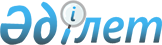 О бюджете города районного значения, сел, сельского округа на 2020 - 2022 годыРешение Тупкараганского районного маслихата Мангистауской области от 13 января 2020 года № 38/298. Зарегистрировано Департаментом юстиции Мангистауской области 20 января 2020 года № 4112.
      В соответствии c Бюджетным кодексом Республики Казахстан от 4 декабря 2008 года, Законом Республики Казахстан от 23 января 2001 года "О местном государственном управлении и самоуправлении в Республике Казахстан" и решением Тупкараганского районного маслихата от 31 декабря 2019 года № 37/295 "О районном бюджете на 2020 - 2022 годы" (зарегистрировано в Реестре государственной регистрации нормативных правовых актов за № 4101), Тупкараганский районный маслихат РЕШИЛ:
      1. Утвердить бюджет города районного значения, сел, сельского округа на 2020 - 2022 годы согласно приложениям 1, 2, 3, 4, 5, 6 ,7, 8, 9, 10, 11, 12, 13, 14, 15, 16, 17 и 18 к настоящему решению соответственно, в том числе на 2020 год в следующих объемах:
      1) доходы – 2 120 569,9 тысяч тенге, в том числе:
      налоговые поступления – 152 513,6 тысяч тенге;
      неналоговые поступления – 2 949,0 тысяч тенге;
      поступления от продажи основного капитала – 0 тенге;
      поступления трансфертов – 1 965 107,3 тысяч тенге;
      2) затраты - 2 159 862,0 тысячи тенге;
      3) чистое бюджетное кредитование – 0 тенге, в том числе:
      бюджетные кредиты – 0 тенге;
      погашение бюджетных кредитов – 0 тенге;
      4) сальдо по операциям с финансовыми активами – 0 тенге, в том числе:
      приобретение финансовых активов – 0 тенге;
      поступления от продажи финансовых активов государства – 0 тенге;
      5) дефицит (профицит) бюджета – - 39 292,1 тысячи тенге;
      6) финансирование дефицита бюджета (использование профицита) - 39 292,1 тысячи тенге, в том числе:
      поступление займов – 0 тенге;
      погашение займов - 0 тенге;
      используемые остатки бюджетных средств – 39 292,1 тысячи тенге.
      Сноска. Пункт 1 - в редакции решения Тупкараганского районного маслихата Мангистауской области от 10.12.2020 № 50/368 (вводится в действие 01.01.2020).


      2. Учесть, что из районного бюджета в бюджеты города районного значения, сел, сельского округа на 2020 год предусмотрены субвенция в сумме 1 653 247,4 тысяч тенге, в том числе:
      городу Форт-Шевченко – 621 421,2 тысяч тенге;
      селу Акшукур– 483 831,0 тысяч тенге;
      селу Баутино – 46 981,0 тысяч тенге;
      ceльскому округу Сайын Шапагатова – 390 288,8 тысяч тенге;
      селу Таушык – 17 643,0 тысяч тенге;
      селу Кызылозен – 93 082,4 тысяч тенге.
      3. Государственному учреждению "Аппарат Тупкараганского районного маслихата" (руководитель аппарата Кельбетова Э.) обеспечить государственную регистрацию настоящего решения в органах юстиции, размещение на интернет-ресурсе Тупкараганского районного маслихата.
      Сноска. Пункт 3 - в редакции решения Тупкараганского районного маслихата Мангистауской области от 03.04.2020 № 41/312(вводится в действие 01.01.2020).


      4. Контроль за исполнением настоящего решения возложить на постоянную комиссию Тупкараганского районного маслихата по вопросам бюджета (председатель комиссии Озгамбаев К.).
      Сноска. Пункт 4 - в редакции решения Тупкараганского районного маслихата Мангистауской области от 03.04.2020 № 41/312(вводится в действие 01.01.2020).


      5. Настоящее решение вводится в действие с 1 января 2020 года. Бюджет села Акшукур на 2020 год
      Сноска. Приложение 1 - в редакции решения Тупкараганского районного маслихата Мангистауской области от 10.12.2020 № 50/368 (вводится в действие 01.01.2020). Бюджет села Акшукур на 2021 год Бюджет села Акшукур на 2022 год Бюджет села Баутино на 2020 год
      Сноска. Приложение 4 - в редакции решения Тупкараганского районного маслихата Мангистауской области от 10.12.2020 № 50/368 (вводится в действие 01.01.2020). Бюджет села Баутино на 2021 год Бюджет села Баутино на 2022 год Бюджет села Кызылозен на 2020 год
      Сноска. Приложение 7 - в редакции решения Тупкараганского районного маслихата Мангистауской области от 10.12.2020 № 50/368 (вводится в действие 01.01.2020). Бюджет села Кызылозен на 2021 год Бюджет села Кызылозен на 2022 год Бюджет сельского округа Сайын Шапагатова на 2020 год
      Сноска. Приложение 10 - в редакции решения Тупкараганского районного маслихата Мангистауской области от 10.12.2020 № 50/368 (вводится в действие 01.01.2020). Бюджет сельского округа Сайын Шапагатова на 2021 год Бюджет сельского округа Сайын Шапагатова на 2022 год Бюджет села Таушык на 2020 год
      Сноска. Приложение 13 - в редакции решения Тупкараганского районного маслихата Мангистауской области от 10.12.2020 № 50/368 (вводится в действие 01.01.2020). Бюджет села Таушык на 2021 год Бюджет села Таушык на 2022 год Бюджет города Форт-Шевченко на 2020 год
      Сноска. Приложение 16 - в редакции решения Тупкараганского районного маслихата Мангистауской области от 10.12.2020 № 50/368 (вводится в действие 01.01.2020). Бюджет города Форт-Шевченко на 2021 год Бюджет города Форт-Шевченко на 2022 год
					© 2012. РГП на ПХВ «Институт законодательства и правовой информации Республики Казахстан» Министерства юстиции Республики Казахстан
				
      Председатель сессии 

А.Набиев

      Секретарь Тупкараганского районного маслихата 

А.Досанова
Приложение 1 к решению Тупкараганского районного маслихата № 38/298 от 13 января 2020 года
Категория
Класс
Класс
Подкласс
Подкласс
Наименование
Наименование
Сумма, тысяч тенге
Сумма, тысяч тенге
1. Доходы
1. Доходы
565 193,2
565 193,2
1
Налоговые поступления
Налоговые поступления
47 347,0
47 347,0
01
01
Подоходный налог
Подоходный налог
9 528,0
9 528,0
2
2
Индивидуальный подоходный налог
Индивидуальный подоходный налог
9 528,0
9 528,0
04
04
Hалоги на собственность
Hалоги на собственность
37 809,0
37 809,0
1
1
Hалоги на имущество
Hалоги на имущество
779,0
779,0
3
3
Земельный налог
Земельный налог
 1 517,0
 1 517,0
4
4
Hалог на транспортные средства
Hалог на транспортные средства
35 513,0
35 513,0
05
05
Внутренние налоги на товары, работы и услуги
Внутренние налоги на товары, работы и услуги
10,0
10,0
4
4
Сборы за ведение предпринимательской и профессиональной деятельности
Сборы за ведение предпринимательской и профессиональной деятельности
10,0
10,0
2
Неналоговые поступления
Неналоговые поступления
0
0
01
01
Доходы от государственной собственности
Доходы от государственной собственности
0
0
5
5
Доходы от аренды имущества, находящегося в государственной собственности
Доходы от аренды имущества, находящегося в государственной собственности
0
0
4
Поступления трансфертов 
Поступления трансфертов 
517 846,2
517 846,2
02
02
Трансферты из вышестоящих органов государственного управления
Трансферты из вышестоящих органов государственного управления
517 846,2
517 846,2
3
3
Трансферты из районного (города областного значения) бюджета
Трансферты из районного (города областного значения) бюджета
517 846,2
517 846,2
Функциональная группа
Функциональная группа
Администратор  бюджетных программ
Администратор  бюджетных программ
Программа
Программа
Наименование
Наименование
Сумма, тысяч тенге
2. Затраты
2. Затраты
574 132,2
01
01
Государственные услуги общего характера
Государственные услуги общего характера
47 761,9
124
124
Аппарат акима города районного значения, села, поселка, сельского округа
Аппарат акима города районного значения, села, поселка, сельского округа
47 761,9
001
001
Услуги по обеспечению деятельности акима города районного значения, села, поселка, сельского округа
Услуги по обеспечению деятельности акима города районного значения, села, поселка, сельского округа
41 623,9
022
022
Капитальные расходы государственного органа
Капитальные расходы государственного органа
6 138,0
04
04
Образование
Образование
286 289,3
124
124
Аппарат акима города районного значения, села, поселка, сельского округа
Аппарат акима города районного значения, села, поселка, сельского округа
286 289,3
004
004
Дошкольное воспитание и обучение и организация медицинского обслуживания в организациях дошкольного воспитания и обучения
Дошкольное воспитание и обучение и организация медицинского обслуживания в организациях дошкольного воспитания и обучения
276 901,0
005
005
Организация бесплатного подвоза учащихся до ближайшей школы и обратно в сельской местности
Организация бесплатного подвоза учащихся до ближайшей школы и обратно в сельской местности
9 388,3
06
06
Социальная помощь и социальное обеспечение
Социальная помощь и социальное обеспечение
5 319,0
124
124
Аппарат акима города районного значения, села, поселка, сельского округа
Аппарат акима города районного значения, села, поселка, сельского округа
5 319,0
003
003
Оказание социальной помощи нуждающимся гражданам на дому
Оказание социальной помощи нуждающимся гражданам на дому
5 319,0
07
07
Жилищно-коммунальное хозяйство
Жилищно-коммунальное хозяйство
178 288,0
124
124
Аппарат акима города районного значения, села, поселка, сельского округа
Аппарат акима города районного значения, села, поселка, сельского округа
178 288,0
008
008
Освещение улиц в населенных пунктах
Освещение улиц в населенных пунктах
136 000,0
009
009
Обеспечение санитарии населенных пунктов
Обеспечение санитарии населенных пунктов
27 290,0
011
011
Благоустройство и озеленение населенных пунктов
Благоустройство и озеленение населенных пунктов
14 998,0
08
08
Культура, спорт, туризм и информационное пространство
Культура, спорт, туризм и информационное пространство
33 547,0
124
124
Аппарат акима города районного значения, села, поселка, сельского округа
Аппарат акима города районного значения, села, поселка, сельского округа
33 547,0
006
006
Поддержка культурно-досуговой работы на местном уровне
Поддержка культурно-досуговой работы на местном уровне
33 547,0
028
028
Проведение физкультурно-оздоровительных и спортивных мероприятий на местном уровне
Проведение физкультурно-оздоровительных и спортивных мероприятий на местном уровне
0
12
12
Транспорт и коммуникации
Транспорт и коммуникации
22 927,0
124
124
Аппарат акима города районного значения, села, поселка, сельского округа
Аппарат акима города районного значения, села, поселка, сельского округа
22 927,0
013
013
Обеспечение функционирования автомобильных дорог в городах районного значения, селах, поселках, сельских округах
Обеспечение функционирования автомобильных дорог в городах районного значения, селах, поселках, сельских округах
22 927,0
3. Чистое бюджетное кредитование 
3. Чистое бюджетное кредитование 
0
5
5
Погашение бюджетных кредитов
Погашение бюджетных кредитов
0
01
01
Погашение бюджетных кредитов
Погашение бюджетных кредитов
0
1
1
Погашение бюджетных кредитов, выданных из государственного бюджета
Погашение бюджетных кредитов, выданных из государственного бюджета
0
4. Сальдо по операциям с финансовыми активами
4. Сальдо по операциям с финансовыми активами
0
4
4
Приобретение финансовых активов
Приобретение финансовых активов
0
6
6
Поступления от продажи финансовых активов государства
Поступления от продажи финансовых активов государства
0
5. Дефицит (профицит) бюджета
5. Дефицит (профицит) бюджета
- 8 939,0
6. Финансирование дефицита (использование профицита) бюджета 
6. Финансирование дефицита (использование профицита) бюджета 
8 939,0
7
7
Поступления займов
Поступления займов
0
01
01
Внутренние государственные займы
Внутренние государственные займы
0
2
2
Договоры займа
Договоры займа
0
16
16
Погашение займов
Погашение займов
0
459
459
Отдел экономики и финансов района (города областного значения)
Отдел экономики и финансов района (города областного значения)
0
005
005
Погашение долга местного исполнительного органа перед вышестоящим бюджетом
Погашение долга местного исполнительного органа перед вышестоящим бюджетом
0
8
8
Используемые остатки бюджетных средств
Используемые остатки бюджетных средств
8 939,0
01
01
Остатки бюджетных средств
Остатки бюджетных средств
8 939,0
1
1
Cвободные остатки бюджетных средств
Cвободные остатки бюджетных средств
8 939,0Приложение 2 к решению Тупкараганского районного маслихата № 38/298 от 13 января 2020 года
Категория
Класс
Класс
Подкласс
Подкласс
Наименование
Наименование
Сумма, тысяч тенге
Сумма, тысяч тенге
1. Доходы
1. Доходы
583 136,0
583 136,0
1
Налоговые поступления
Налоговые поступления
99 267,0
99 267,0
01
01
Подоходный налог
Подоходный налог
63 667,0
63 667,0
1
1
Корпоративный подоходный налог
Корпоративный подоходный налог
43 900,0
43 900,0
2
2
Индивидуальный подоходный налог
Индивидуальный подоходный налог
19 767,0
19 767,0
04
04
Hалоги на собственность
Hалоги на собственность
35 600,0
35 600,0
1
1
Hалоги на имущество
Hалоги на имущество
800,0
800,0
3
3
Земельный налог
Земельный налог
1 400,0
1 400,0
4
4
Hалог на транспортные средства
Hалог на транспортные средства
33 400,0
33 400,0
2
Неналоговые поступления
Неналоговые поступления
500,0
500,0
01
01
Доходы от государственной собственности
Доходы от государственной собственности
500,0
500,0
5
5
Доходы от аренды имущества, находящегося в государственной собственности
Доходы от аренды имущества, находящегося в государственной собственности
500,0
500,0
06
06
Прочие неналоговые поступления
Прочие неналоговые поступления
0
0
1
1
Прочие неналоговые поступления
Прочие неналоговые поступления
0
0
4
Поступления трансфертов 
Поступления трансфертов 
483 369,0
483 369,0
02
02
Трансферты из вышестоящих органов государственного управления
Трансферты из вышестоящих органов государственного управления
483 369,0
483 369,0
3
3
Трансферты из районного (города областного значения) бюджета
Трансферты из районного (города областного значения) бюджета
483 369,0
483 369,0
Функцио нальная группа
Функцио нальная группа
Администра тор бюджетных программ
Администра тор бюджетных программ
Прог

рамма
Прог

рамма
Наименование
Наименование
Сумма, тысяч тенге
2. Затраты
2. Затраты
583 136,0
01
01
Государственные услуги общего характера
Государственные услуги общего характера
35 609,0
124
124
Аппарат акима города районного значения, села, поселка, сельского округа
Аппарат акима города районного значения, села, поселка, сельского округа
35 609,0
001
001
Услуги по обеспечению деятельности акима города районного значения, села, поселка, сельского округа
Услуги по обеспечению деятельности акима города районного значения, села, поселка, сельского округа
35 609,0
04
04
Образование
Образование
298 721,0
124
124
Аппарат акима города районного значения, села, поселка, сельского округа
Аппарат акима города районного значения, села, поселка, сельского округа
298 721,0
004
004
Дошкольное воспитание и обучение и организация медицинского обслуживания в организациях дошкольного воспитания и обучения
Дошкольное воспитание и обучение и организация медицинского обслуживания в организациях дошкольного воспитания и обучения
265 439,0
005
005
Организация бесплатного подвоза учащихся до ближайшей школы и обратно в сельской местности
Организация бесплатного подвоза учащихся до ближайшей школы и обратно в сельской местности
33 282,0
06
06
Социальная помощь и социальное обеспечение
Социальная помощь и социальное обеспечение
3 870,0
124
124
Аппарат акима города районного значения, села, поселка, сельского округа
Аппарат акима города районного значения, села, поселка, сельского округа
3 870,0
003
003
Оказание социальной помощи нуждающимся гражданам на дому
Оказание социальной помощи нуждающимся гражданам на дому
3 870,0
07
07
Жилищно-коммунальное хозяйство
Жилищно-коммунальное хозяйство
182 267,0
124
124
Аппарат акима города районного значения, села, поселка, сельского округа
Аппарат акима города районного значения, села, поселка, сельского округа
182 267,0
008
008
Освещение улиц в населенных пунктах
Освещение улиц в населенных пунктах
106 000,0
009
009
Обеспечение санитарии населенных пунктов
Обеспечение санитарии населенных пунктов
61 267,0
011
011
Благоустройство и озеленение населенных пунктов
Благоустройство и озеленение населенных пунктов
15 000,0
08
08
Культура, спорт, туризм и информационное пространство
Культура, спорт, туризм и информационное пространство
31 614,0
124
124
Аппарат акима города районного значения, села, поселка, сельского округа
Аппарат акима города районного значения, села, поселка, сельского округа
31 614,0
006
006
Поддержка культурно-досуговой работы на местном уровне
Поддержка культурно-досуговой работы на местном уровне
30 959,0
 

028
 

028
Проведение физкультурно-оздоровительных и спортивных мероприятий на местном уровне
Проведение физкультурно-оздоровительных и спортивных мероприятий на местном уровне
655,0
12
12
Транспорт и коммуникации
Транспорт и коммуникации
31 055,0
124
124
Аппарат акима города районного значения, села, поселка, сельского округа
Аппарат акима города районного значения, села, поселка, сельского округа
31 055,0
013
013
Обеспечение функционирования автомобильных дорог в городах районного значения, селах, поселках, сельских округах
Обеспечение функционирования автомобильных дорог в городах районного значения, селах, поселках, сельских округах
31 055,0
3.Чистое бюджетное кредитование 
3.Чистое бюджетное кредитование 
0
5
5
Погашение бюджетных кредитов
Погашение бюджетных кредитов
0
01
01
Погашение бюджетных кредитов
Погашение бюджетных кредитов
0
1
1
Погашение бюджетных кредитов, выданных из государственного бюджета
Погашение бюджетных кредитов, выданных из государственного бюджета
0
4. Сальдо по операциям с финансовыми активами 
4. Сальдо по операциям с финансовыми активами 
0
4
4
Приобретение финансовых активов
Приобретение финансовых активов
0
6
6
Поступления от продажи финансовых активов государства
Поступления от продажи финансовых активов государства
0
5. Дефицит (профицит) бюджета 
5. Дефицит (профицит) бюджета 
0
6. Финансирование дефицита (использование профицита) бюджета
6. Финансирование дефицита (использование профицита) бюджета
0
7
7
Поступления займов
Поступления займов
0
01
01
Внутренние государственные займы
Внутренние государственные займы
0
2
2
Договоры займа
Договоры займа
0
16
16
Погашение займов
Погашение займов
0
459
459
Отдел экономики и финансов района (города областного значения)
Отдел экономики и финансов района (города областного значения)
0
005
005
Погашение долга местного исполнительного органа перед вышестоящим бюджетом
Погашение долга местного исполнительного органа перед вышестоящим бюджетом
0
8
8
Используемые остатки бюджетных средств
Используемые остатки бюджетных средств
0
01
01
Остатки бюджетных средств
Остатки бюджетных средств
0
1
1
Cвободные остатки бюджетных средств
Cвободные остатки бюджетных средств
0Приложение 3 к решению Тупкараганского районного маслихата № 38/298 от 13 января 2020 года
Категория
Класс
Класс
Подкласс
Подкласс
Наименование
Наименование
Сумма, тысяч тенге
Сумма, тысяч тенге
1. Доходы
1. Доходы
580 158,4
580 158,4
1
Налоговые поступления
Налоговые поступления
112 267,0
112 267,0
01
01
Подоходный налог
Подоходный налог
74 667,0
74 667,0
1
1
Корпоративный подоходный налог
Корпоративный подоходный налог
44 900,0
44 900,0
2
2
Индивидуальный подоходный налог
Индивидуальный подоходный налог
29 767,0
29 767,0
04
04
Hалоги на собственность
Hалоги на собственность
37 600,0
37 600,0
1
1
Hалоги на имущество
Hалоги на имущество
1 200,0
1 200,0
3
3
Земельный налог
Земельный налог
2 400,0
2 400,0
4
4
Hалог на транспортные средства
Hалог на транспортные средства
34 000,0
34 000,0
2
Неналоговые поступления
Неналоговые поступления
500,0
500,0
01
01
Доходы от государственной собственности
Доходы от государственной собственности
500,0
500,0
5
5
Доходы от аренды имущества, находящегося в государственной собственности
Доходы от аренды имущества, находящегося в государственной собственности
500,0
500,0
06
06
Прочие неналоговые поступления
Прочие неналоговые поступления
0
0
1
1
Прочие неналоговые поступления
Прочие неналоговые поступления
0
0
4
Поступления трансфертов 
Поступления трансфертов 
467 391,4
467 391,4
02
02
Трансферты из вышестоящих органов государственного управления
Трансферты из вышестоящих органов государственного управления
467 391,4
467 391,4
3
3
Трансферты из районного (города областного значения) бюджета
Трансферты из районного (города областного значения) бюджета
467 391,4
467 391,4
Функцио нальная группа
Функцио нальная группа
Администратор бюджетных программ
Администратор бюджетных программ
Прог-рамма
Прог-рамма
Наименование
Наименование
Сумма, тысяч тенге
2. Затраты
2. Затраты
580 158,4
01
01
Государственные услуги общего характера
Государственные услуги общего характера
39 534,0
124
124
Аппарат акима города районного значения, села, поселка, сельского округа
Аппарат акима города районного значения, села, поселка, сельского округа
39 534,0
001
001
Услуги по обеспечению деятельности акима города районного значения, села, поселка, сельского округа
Услуги по обеспечению деятельности акима города районного значения, села, поселка, сельского округа
39 534,0
04
04
Образование
Образование
325 088,4
124
124
Аппарат акима города районного значения, села, поселка, сельского округа
Аппарат акима города районного значения, села, поселка, сельского округа
325 088,4
004
004
Дошкольное воспитание и обучение и организация медицинского обслуживания в организациях дошкольного воспитания и обучения
Дошкольное воспитание и обучение и организация медицинского обслуживания в организациях дошкольного воспитания и обучения
289 771,4
005
005
Организация бесплатного подвоза учащихся до ближайшей школы и обратно в сельской местности
Организация бесплатного подвоза учащихся до ближайшей школы и обратно в сельской местности
35 317,0
06
06
Социальная помощь и социальное обеспечение
Социальная помощь и социальное обеспечение
2 500,0
124
124
Аппарат акима города районного значения, села, поселка, сельского округа
Аппарат акима города районного значения, села, поселка, сельского округа
2 500,0
003
003
Оказание социальной помощи нуждающимся гражданам на дому
Оказание социальной помощи нуждающимся гражданам на дому
2 500,0
07
07
Жилищно-коммунальное хозяйство
Жилищно-коммунальное хозяйство
153 490,0
124
124
Аппарат акима города районного значения, села, поселка, сельского округа
Аппарат акима города районного значения, села, поселка, сельского округа
153 490,0
008
008
Освещение улиц в населенных пунктах
Освещение улиц в населенных пунктах
62 420,0
009
009
Обеспечение санитарии населенных пунктов
Обеспечение санитарии населенных пунктов
69 332,0
011
011
Благоустройство и озеленение населенных пунктов
Благоустройство и озеленение населенных пунктов
21 738,0
08
08
Культура, спорт, туризм и информационное пространство
Культура, спорт, туризм и информационное пространство
23 869,0
124
124
Аппарат акима города районного значения, села, поселка, сельского округа
Аппарат акима города районного значения, села, поселка, сельского округа
23 869,0
006
006
Поддержка культурно-досуговой работы на местном уровне
Поддержка культурно-досуговой работы на местном уровне
22 959,0
028
028
Проведение физкультурно-оздоровительных и спортивных мероприятий на местном уровне
Проведение физкультурно-оздоровительных и спортивных мероприятий на местном уровне
910,0
12
12
Транспорт и коммуникации
Транспорт и коммуникации
35 677,0
124
124
Аппарат акима города районного значения, села, поселка, сельского округа
Аппарат акима города районного значения, села, поселка, сельского округа
35 677,0
013
013
Обеспечение функционирования автомобильных дорог в городах районного значения, селах, поселках, сельских округах
Обеспечение функционирования автомобильных дорог в городах районного значения, селах, поселках, сельских округах
35 677,0
3. Чистое бюджетное кредитование 
3. Чистое бюджетное кредитование 
0
5
5
Погашение бюджетных кредитов
Погашение бюджетных кредитов
0
01
01
Погашение бюджетных кредитов
Погашение бюджетных кредитов
0
1
1
Погашение бюджетных кредитов, выданных из государственного бюджета
Погашение бюджетных кредитов, выданных из государственного бюджета
0
4. Сальдо по операциям с финансовыми активами 
4. Сальдо по операциям с финансовыми активами 
0
4
4
Приобретение финансовых активов
Приобретение финансовых активов
0
6
6
Поступления от продажи финансовых активов государства
Поступления от продажи финансовых активов государства
0
5. Дефицит (профицит) бюджета 
5. Дефицит (профицит) бюджета 
0
6. Финансирование дефицита (использование профицита) бюджета 
6. Финансирование дефицита (использование профицита) бюджета 
0
7
7
Поступления займов
Поступления займов
0
01
01
Внутренние государственные займы
Внутренние государственные займы
0
2
2
Договоры займа
Договоры займа
0
16
16
Погашение займов
Погашение займов
0
459
459
Отдел экономики и финансов района (города областного значения)
Отдел экономики и финансов района (города областного значения)
0
005
005
Погашение долга местного исполнительного органа перед вышестоящим бюджетом
Погашение долга местного исполнительного органа перед вышестоящим бюджетом
0
8
8
Используемые остатки бюджетных средств
Используемые остатки бюджетных средств
0
01
01
Остатки бюджетных средств
Остатки бюджетных средств
0
1
1
Cвободные остатки бюджетных средств
Cвободные остатки бюджетных средств
0Приложение 4 к решению Тупкараганского районного маслихата № 38/298 от 13 января 2020 года
Категория
Класс
Класс
Подкласс
Подкласс
Наименование
Наименование
Сумма, тысяч тенге
Сумма, тысяч тенге
1. Доходы
1. Доходы
224 948,0
224 948,0
1
Налоговые поступления
Налоговые поступления
17 456,0
17 456,0
01
01
Подоходный налог
Подоходный налог
3 638,0
3 638,0
2
2
Индивидуальный подоходный налог
Индивидуальный подоходный налог
3 638,0
3 638,0
04
04
Hалоги на собственность
Hалоги на собственность
13 803,0
13 803,0
1
1
Hалоги на имущество
Hалоги на имущество
197,0
197,0
3
3
Земельный налог
Земельный налог
5 330,0
5 330,0
4
4
Hалог на транспортные средства
Hалог на транспортные средства
8 276,0
8 276,0
05
05
Внутренние налоги на товары, работы и услуги
Внутренние налоги на товары, работы и услуги
15,0
15,0
4
4
Сборы за ведение предпринимательской и профессиональной деятельности
Сборы за ведение предпринимательской и профессиональной деятельности
15,0
15,0
2
Неналоговые поступления
Неналоговые поступления
0
0
01
01
Доходы от государственной собственности
Доходы от государственной собственности
0
0
5
5
Доходы от аренды имущества, находящегося в государственной собственности
Доходы от аренды имущества, находящегося в государственной собственности
0
0
4
Поступления трансфертов 
Поступления трансфертов 
207 492,0
207 492,0
02
02
Трансферты из вышестоящих органов государственного управления
Трансферты из вышестоящих органов государственного управления
207 492,0
207 492,0
3
3
Трансферты из районного (города областного значения) бюджета
Трансферты из районного (города областного значения) бюджета
207 492,0
207 492,0
Функциональная группа
Функциональная группа
Администратор бюджетных программ
Администратор бюджетных программ
Программа
Программа
Наименование
Наименование
Сумма, тысяч тенге
2. Затраты
2. Затраты
232 254,3
01
01
Государственные услуги общего характера
Государственные услуги общего характера
37 729,3
124
124
Аппарат акима города районного значения, села, поселка, сельского округа
Аппарат акима города районного значения, села, поселка, сельского округа
37 729,3
001
001
Услуги по обеспечению деятельности акима города районного значения, села, поселка, сельского округа
Услуги по обеспечению деятельности акима города районного значения, села, поселка, сельского округа
37 479,3
032
032
Капитальные расходы подведомственных государственных учреждений и организаций
Капитальные расходы подведомственных государственных учреждений и организаций
250,0
04
04
Образование
Образование
143 746,3
124
124
Аппарат акима города районного значения, села, поселка, сельского округа
Аппарат акима города районного значения, села, поселка, сельского округа
143 746,3
004
004
Дошкольное воспитание и обучение и организация медицинского обслуживания в организациях дошкольного воспитания и обучения
Дошкольное воспитание и обучение и организация медицинского обслуживания в организациях дошкольного воспитания и обучения
135 416,6
005
005
Организация бесплатного подвоза учащихся до ближайшей школы и обратно в сельской местности
Организация бесплатного подвоза учащихся до ближайшей школы и обратно в сельской местности
8 329,7
06
06
Социальная помощь и социальное обеспечение
Социальная помощь и социальное обеспечение
4 187,0
124
124
Аппарат акима города районного значения, села, поселка, сельского округа
Аппарат акима города районного значения, села, поселка, сельского округа
4 187,0
003
003
Оказание социальной помощи нуждающимся гражданам на дому
Оказание социальной помощи нуждающимся гражданам на дому
4 187,0
07
07
Жилищно-коммунальное хозяйство
Жилищно-коммунальное хозяйство
43 223,0
124
124
Аппарат акима города районного значения, села, поселка, сельского округа
Аппарат акима города районного значения, села, поселка, сельского округа
43 223,0
008
008
Освещение улиц в населенных пунктах
Освещение улиц в населенных пунктах
16 000,0
009
009
Обеспечение санитарии населенных пунктов
Обеспечение санитарии населенных пунктов
17 050,0
011
011
Благоустройство и озеленение населенных пунктов
Благоустройство и озеленение населенных пунктов
10 173,0
08
08
Культура, спорт, туризм и информационное пространство
Культура, спорт, туризм и информационное пространство
300,0
124
124
Аппарат акима города районного значения, села, поселка, сельского округа
Аппарат акима города районного значения, села, поселка, сельского округа
 300,0
028
028
Проведение физкультурно-оздоровительных и спортивных мероприятий на местном уровне
Проведение физкультурно-оздоровительных и спортивных мероприятий на местном уровне
300,0
12
12
Транспорт и коммуникации
Транспорт и коммуникации
3 000,0
124
124
Аппарат акима города районного значения, села, поселка, сельского округа
Аппарат акима города районного значения, села, поселка, сельского округа
3 000,0
013
013
Обеспечение функционирования автомобильных дорог в городах районного значения, селах, поселках, сельских округах
Обеспечение функционирования автомобильных дорог в городах районного значения, селах, поселках, сельских округах
3 000,0
15
15
Трансферты
Трансферты
68,7
124
124
Аппарат акима города районного значения, села, поселка, сельского округа
Аппарат акима города районного значения, села, поселка, сельского округа
68,7
048
048
Возврат неиспользованных (недоиспользованных) целевых трансфертов
Возврат неиспользованных (недоиспользованных) целевых трансфертов
68,7
3. Чистое бюджетное кредитование 
3. Чистое бюджетное кредитование 
0
5
5
Погашение бюджетных кредитов
Погашение бюджетных кредитов
0
01
01
Погашение бюджетных кредитов
Погашение бюджетных кредитов
0
1
1
Погашение бюджетных кредитов, выданных из государственного бюджета
Погашение бюджетных кредитов, выданных из государственного бюджета
0
4. Сальдо по операциям с финансовыми активами 
4. Сальдо по операциям с финансовыми активами 
0
4
4
Приобретение финансовых активов
Приобретение финансовых активов
0
6
6
Поступления от продажи финансовых активов государства
Поступления от продажи финансовых активов государства
0
5. Дефицит(профицит) бюджета
5. Дефицит(профицит) бюджета
- 7 306,3
6. Финансирование дефицита (использование профицита)бюджета
6. Финансирование дефицита (использование профицита)бюджета
7 306,3
7
7
Поступления займов
Поступления займов
0
01
01
Внутренние государственные займы
Внутренние государственные займы
0
2
2
Договоры займа
Договоры займа
0
16
16
Погашение займов
Погашение займов
0
459
459
Отдел экономики и финансов района (города областного значения)
Отдел экономики и финансов района (города областного значения)
0
005
005
Погашение долга местного исполнительного органа перед вышестоящим бюджетом
Погашение долга местного исполнительного органа перед вышестоящим бюджетом
0
8
8
Используемые остатки бюджетных средств
Используемые остатки бюджетных средств
7 306,3
01
01
Остатки бюджетных средств
Остатки бюджетных средств
7 306,3
1
1
Cвободные остатки бюджетных средств
Cвободные остатки бюджетных средств
7 306,3Приложение 5 к решению Тупкараганского районного маслихата № 38/298 от 13 января 2020 года
Категория
Класс
Класс
Подкласс
Подкласс
Наименование
Наименование
Сумма, тысяч тенге
Сумма, тысяч тенге
1. Доходы
1. Доходы
206 397,6
206 397,6
1
Налоговые поступления
Налоговые поступления
177 499,6
177 499,6
01
01
Подоходный налог
Подоходный налог
163 748,6
163 748,6
1
1
Корпоративный подоходный налог
Корпоративный подоходный налог
157 619,6
157 619,6
2
2
Индивидуальный подоходный налог
Индивидуальный подоходный налог
6 129,0
6 129,0
04
04
Hалоги на собственность
Hалоги на собственность
13 751,0
13 751,0
1
1
Hалоги на имущество
Hалоги на имущество
500,0
500,0
3
3
Земельный налог
Земельный налог
4 703,0
4 703,0
4
4
Hалог на транспортные средства
Hалог на транспортные средства
8 548,0
8 548,0
2
Неналоговые поступления
Неналоговые поступления
500,0
500,0
01
01
Доходы от государственной собственности
Доходы от государственной собственности
500,0
500,0
5
5
Доходы от аренды имущества, находящегося в государственной собственности
Доходы от аренды имущества, находящегося в государственной собственности
500,0
500,0
06
06
Прочие неналоговые поступления
Прочие неналоговые поступления
0
0
1
1
Прочие неналоговые поступления
Прочие неналоговые поступления
0
0
4
Поступления трансфертов 
Поступления трансфертов 
28 398,0
28 398,0
02
02
Трансферты из вышестоящих органов государственного управления
Трансферты из вышестоящих органов государственного управления
28 398,0
28 398,0
3
3
Трансферты из районного (города областного значения) бюджета
Трансферты из районного (города областного значения) бюджета
28 398,0
28 398,0
Функцио нальная группа
Функцио нальная группа
Администра тор бюджетных программ
Администра тор бюджетных программ
Прог

рамма
Прог

рамма
Наименование
Наименование
Сумма, тысяч тенге
2. Затраты
2. Затраты
206 397,6
01
01
Государственные услуги общего характера
Государственные услуги общего характера
32 091,0
124
124
Аппарат акима города районного значения, села, поселка, сельского округа
Аппарат акима города районного значения, села, поселка, сельского округа
32 091,0
001
001
Услуги по обеспечению деятельности акима города районного значения, села, поселка, сельского округа
Услуги по обеспечению деятельности акима города районного значения, села, поселка, сельского округа
32 091,0
04
04
Образование
Образование
117 006,6
124
124
Аппарат акима города районного значения, села, поселка, сельского округа
Аппарат акима города районного значения, села, поселка, сельского округа
117 006,6
004
004
Дошкольное воспитание и обучение и организация медицинского обслуживания в организациях дошкольного воспитания и обучения
Дошкольное воспитание и обучение и организация медицинского обслуживания в организациях дошкольного воспитания и обучения
117 006,6
06
06
Социальная помощь и социальное обеспечение
Социальная помощь и социальное обеспечение
3 200,0
124
124
Аппарат акима города районного значения, села, поселка, сельского округа
Аппарат акима города районного значения, села, поселка, сельского округа
3 200,0
003
003
Оказание социальной помощи нуждающимся гражданам на дому
Оказание социальной помощи нуждающимся гражданам на дому
3 200,0
07
07
Жилищно-коммунальное хозяйство
Жилищно-коммунальное хозяйство
50 050,0
124
124
Аппарат акима города районного значения, села, поселка, сельского округа
Аппарат акима города районного значения, села, поселка, сельского округа
50 050,0
008
008
Освещение улиц в населенных пунктах
Освещение улиц в населенных пунктах
21 000,0
009
009
Обеспечение санитарии населенных пунктов
Обеспечение санитарии населенных пунктов
17 050,0
011
011
Благоустройство и озеленение населенных пунктов
Благоустройство и озеленение населенных пунктов
12 000,0
08
08
Культура, спорт, туризм и информационное пространство
Культура, спорт, туризм и информационное пространство
550,0
124
124
Аппарат акима города районного значения, села, поселка, сельского округа
Аппарат акима города районного значения, села, поселка, сельского округа
550,0
028
028
Проведение физкультурно-оздоровительных и спортивных мероприятий на местном уровне
Проведение физкультурно-оздоровительных и спортивных мероприятий на местном уровне
550,0
12
12
Транспорт и коммуникации
Транспорт и коммуникации
3 500,0
124
124
Аппарат акима города районного значения, села, поселка, сельского округа
Аппарат акима города районного значения, села, поселка, сельского округа
3 500,0
013
013
Обеспечение функционирования автомобильных дорог в городах районного значения, селах, поселках, сельских округах
Обеспечение функционирования автомобильных дорог в городах районного значения, селах, поселках, сельских округах
3 500,0
3. Чистое бюджетное кредитование 
3. Чистое бюджетное кредитование 
0
5
5
Погашение бюджетных кредитов
Погашение бюджетных кредитов
0
01
01
Погашение бюджетных кредитов
Погашение бюджетных кредитов
0
1
1
Погашение бюджетных кредитов, выданных из государственного бюджета
Погашение бюджетных кредитов, выданных из государственного бюджета
0
4. Сальдо по операциям с финансовыми активами 
4. Сальдо по операциям с финансовыми активами 
0
4
4
Приобретение финансовых активов
Приобретение финансовых активов
0
6
6
Поступления от продажи финансовых активов государства
Поступления от продажи финансовых активов государства
0
5. Дефицит (профицит) бюджета 
5. Дефицит (профицит) бюджета 
0
6. Финансирование дефицита (использование профицита) бюджета 
6. Финансирование дефицита (использование профицита) бюджета 
0
7
7
Поступления займов
Поступления займов
0
01
01
Внутренние государственные займы
Внутренние государственные займы
0
2
2
Договоры займа
Договоры займа
0
16
16
Погашение займов
Погашение займов
0
459
459
Отдел экономики и финансов района (города областного значения)
Отдел экономики и финансов района (города областного значения)
0
005
005
Погашение долга местного исполнительного органа перед вышестоящим бюджетом
Погашение долга местного исполнительного органа перед вышестоящим бюджетом
0
8
8
Используемые остатки бюджетных средств
Используемые остатки бюджетных средств
0
01
01
Остатки бюджетных средств
Остатки бюджетных средств
0
1
1
Cвободные остатки бюджетных средств
Cвободные остатки бюджетных средств
0Приложение 6 к решению Тупкараганского районного маслихата № 38/298 от 13 января 2020 года
Категория
Класс
Класс
Подкласс
Подкласс
Наименование
Наименование
Сумма, тысяч тенге
Сумма, тысяч тенге
1. Доходы
1. Доходы
211 370,6
211 370,6
1
Налоговые поступления
Налоговые поступления
210 956,6
210 956,6
01
01
Подоходный налог
Подоходный налог
195 505,6
195 505,6
1
1
Корпоративный подоходный налог
Корпоративный подоходный налог
188 376,3
188 376,3
2
2
Индивидуальный подоходный налог
Индивидуальный подоходный налог
7 129,0
7 129,0
04
04
Hалоги на собственность
Hалоги на собственность
15 451,0
15 451,0
1
1
Hалоги на имущество
Hалоги на имущество
1 200,0
1 200,0
3
3
Земельный налог
Земельный налог
4 703,0
4 703,0
4
4
Hалог на транспортные средства
Hалог на транспортные средства
9 548,0
9 548,0
2
Неналоговые поступления
Неналоговые поступления
414,0
414,0
01
01
Доходы от государственной собственности
Доходы от государственной собственности
414,0
414,0
5
5
Доходы от аренды имущества, находящегося в государственной собственности
Доходы от аренды имущества, находящегося в государственной собственности
414,0
414,0
06
06
Прочие неналоговые поступления
Прочие неналоговые поступления
0
0
1
1
Прочие неналоговые поступления
Прочие неналоговые поступления
0
0
4
Поступления трансфертов 
Поступления трансфертов 
0
0
02
02
Трансферты из вышестоящих органов государственного управления
Трансферты из вышестоящих органов государственного управления
0
0
3
3
Трансферты из районного (города областного значения) бюджета
Трансферты из районного (города областного значения) бюджета
0
0
Функцио нальная группа
Функцио нальная группа
Администра тор бюджетных программ
Администра тор бюджетных программ
Прог

рамма
Прог

рамма
Наименование
Наименование
Сумма, тысяч тенге
2. Затраты
2. Затраты
211 370,6
01
01
Государственные услуги общего характера
Государственные услуги общего характера
32 143,0
124
124
Аппарат акима города районного значения, села, поселка, сельского округа
Аппарат акима города районного значения, села, поселка, сельского округа
32 143,0
001
001
Услуги по обеспечению деятельности акима города районного значения, села, поселка, сельского округа
Услуги по обеспечению деятельности акима города районного значения, села, поселка, сельского округа
32 143,0
04
04
Образование
Образование
116 806,6
124
124
Аппарат акима города районного значения, села, поселка, сельского округа
Аппарат акима города районного значения, села, поселка, сельского округа
116 806,6
004
004
Дошкольное воспитание и обучение и организация медицинского обслуживания в организациях дошкольного воспитания и обучения
Дошкольное воспитание и обучение и организация медицинского обслуживания в организациях дошкольного воспитания и обучения
116 806,6
06
06
Социальная помощь и социальное обеспечение
Социальная помощь и социальное обеспечение
3 871,0
124
124
Аппарат акима города районного значения, села, поселка, сельского округа
Аппарат акима города районного значения, села, поселка, сельского округа
3 871,0
003
003
Оказание социальной помощи нуждающимся гражданам на дому
Оказание социальной помощи нуждающимся гражданам на дому
3 871,0
07
07
Жилищно-коммунальное хозяйство
Жилищно-коммунальное хозяйство
55 050,0
124
124
Аппарат акима города районного значения, села, поселка, сельского округа
Аппарат акима города районного значения, села, поселка, сельского округа
55 050,0
008
008
Освещение улиц в населенных пунктах
Освещение улиц в населенных пунктах
26 000,0
009
009
Обеспечение санитарии населенных пунктов
Обеспечение санитарии населенных пунктов
17 050,0
011
011
Благоустройство и озеленение населенных пунктов
Благоустройство и озеленение населенных пунктов
12 000,0
08
08
Культура, спорт, туризм и информационное пространство
Культура, спорт, туризм и информационное пространство
500,0
124
124
Аппарат акима города районного значения, села, поселка, сельского округа
Аппарат акима города районного значения, села, поселка, сельского округа
500,0
028
028
Проведение физкультурно-оздоровительных и спортивных мероприятий на местном уровне
Проведение физкультурно-оздоровительных и спортивных мероприятий на местном уровне
500,0
12
12
Транспорт и коммуникации
Транспорт и коммуникации
3 000,0
124
124
Аппарат акима города районного значения, села, поселка, сельского округа
Аппарат акима города районного значения, села, поселка, сельского округа
3 000,0
013
013
Обеспечение функционирования автомобильных дорог в городах районного значения, селах, поселках, сельских округах
Обеспечение функционирования автомобильных дорог в городах районного значения, селах, поселках, сельских округах
3 000,0
3. Чистое бюджетное кредитование 
3. Чистое бюджетное кредитование 
0
5
5
Погашение бюджетных кредитов
Погашение бюджетных кредитов
0
01
01
Погашение бюджетных кредитов
Погашение бюджетных кредитов
0
1
1
Погашение бюджетных кредитов, выданных из государственного бюджета
Погашение бюджетных кредитов, выданных из государственного бюджета
0
4. Сальдо по операциям с финансовыми активами 
4. Сальдо по операциям с финансовыми активами 
0
4
4
Приобретение финансовых активов
Приобретение финансовых активов
0
6
6
Поступления от продажи финансовых активов государства
Поступления от продажи финансовых активов государства
0
5. Дефицит (профицит) бюджета 
5. Дефицит (профицит) бюджета 
0
6.Финансирование дефицита (использование профицита) бюджета 
6.Финансирование дефицита (использование профицита) бюджета 
0
7
7
Поступления займов
Поступления займов
0
01
01
Внутренние государственные займы
Внутренние государственные займы
0
2
2
Договоры займа
Договоры займа
0
16
16
Погашение займов
Погашение займов
0
459
459
Отдел экономики и финансов района (города областного значения)
Отдел экономики и финансов района (города областного значения)
0
005
005
Погашение долга местного исполнительного органа перед вышестоящим бюджетом
Погашение долга местного исполнительного органа перед вышестоящим бюджетом
0
8
8
Используемые остатки бюджетных средств
Используемые остатки бюджетных средств
0
01
01
Остатки бюджетных средств
Остатки бюджетных средств
0
1
1
Cвободные остатки бюджетных средств
Cвободные остатки бюджетных средств
0Приложение 7 к решению Тупкараганского районного маслихата № 38/298 от 13 января 2020 года
Категория
Класс
Класс
Подкласс
Подкласс
Наименование
Наименование
Сумма, тысяч тенге
Сумма, тысяч тенге
1. Доходы
1. Доходы
103 401,2
103 401,2
1
Налоговые поступления
Налоговые поступления
1 163,0
1 163,0
01
01
Подоходный налог
Подоходный налог
90,0
90,0
2
2
Индивидуальный подоходный налог
Индивидуальный подоходный налог
90,0
90,0
04
04
Hалоги на собственность
Hалоги на собственность
1 068,0
1 068,0
1
1
Hалоги на имущество
Hалоги на имущество
51,0
51,0
3
3
Земельный налог
Земельный налог
0
0
4
4
Hалог на транспортные средства
Hалог на транспортные средства
1 017,0
1 017,0
05
05
Внутренние налоги на товары, работы и услуги
Внутренние налоги на товары, работы и услуги
5,0
5,0
4
4
Сборы за ведение предпринимательской и профессиональной деятельности
Сборы за ведение предпринимательской и профессиональной деятельности
5,0
5,0
2
Неналоговые поступления
Неналоговые поступления
979,0
979,0
01
01
Доходы от государственной собственности
Доходы от государственной собственности
0
0
5
5
Доходы от аренды имущества, находящегося в государственной собственности
Доходы от аренды имущества, находящегося в государственной собственности
0
0
06
06
Прочие неналоговые поступления
Прочие неналоговые поступления
979,0
979,0
1
1
Прочие неналоговые поступления
Прочие неналоговые поступления
979,0
979,0
4
Поступления трансфертов 
Поступления трансфертов 
101 259,2
101 259,2
02
02
Трансферты из вышестоящих органов государственного управления
Трансферты из вышестоящих органов государственного управления
101 259,2
101 259,2
3
3
Трансферты из районного (города областного значения) бюджета
Трансферты из районного (города областного значения) бюджета
101 259,2
101 259,2
Функциональная группа
Функциональная группа
Администратор бюджетных программ
Администратор бюджетных программ
Программа
Программа
Наименование
Наименование
Сумма, тысяч тенге
2. Затраты
2. Затраты
103 401,2
01
01
Государственные услуги общего характера
Государственные услуги общего характера
29 759,2
124
124
Аппарат акима города районного значения, села, поселка, сельского округа
Аппарат акима города районного значения, села, поселка, сельского округа
29 759,2
001
001
Услуги по обеспечению деятельности акима города районного значения, села, поселка, сельского округа
Услуги по обеспечению деятельности акима города районного значения, села, поселка, сельского округа
29 759,2
04
04
Образование
Образование
29 548,0
124
124
Аппарат акима города районного значения, села, поселка, сельского округа
Аппарат акима города районного значения, села, поселка, сельского округа
29 548,0
004
004
Дошкольное воспитание и обучение и организация медицинского обслуживания в организациях дошкольного воспитания и обучения
Дошкольное воспитание и обучение и организация медицинского обслуживания в организациях дошкольного воспитания и обучения
29 548,0
06
06
Социальная помощь и социальное обеспечение
Социальная помощь и социальное обеспечение
1 811,0
124
124
Аппарат акима города районного значения, села, поселка, сельского округа
Аппарат акима города районного значения, села, поселка, сельского округа
1 811,0
003
003
Оказание социальной помощи нуждающимся гражданам на дому
Оказание социальной помощи нуждающимся гражданам на дому
1 811,0
07
07
Жилищно-коммунальное хозяйство
Жилищно-коммунальное хозяйство
23 376,0
124
124
Аппарат акима города районного значения, села, поселка, сельского округа
Аппарат акима города районного значения, села, поселка, сельского округа
23 376,0
008
008
Освещение улиц в населенных пунктах
Освещение улиц в населенных пунктах
15 000,0
009
009
Обеспечение санитарии населенных пунктов
Обеспечение санитарии населенных пунктов
6 250,0
011
011
Благоустройство и озеленение населенных пунктов
Благоустройство и озеленение населенных пунктов
2 126,0
08
08
Культура, спорт, туризм и информационное пространство
Культура, спорт, туризм и информационное пространство
18 907,0
124
124
Аппарат акима города районного значения, села, поселка, сельского округа
Аппарат акима города районного значения, села, поселка, сельского округа
18 907,0
006
006
Поддержка культурно-досуговой работы на местном уровне
Поддержка культурно-досуговой работы на местном уровне
18 907,0
12
12
Транспорт и коммуникации
Транспорт и коммуникации
0
124
124
Аппарат акима города районного значения, села, поселка, сельского округа
Аппарат акима города районного значения, села, поселка, сельского округа
0
013
013
Обеспечение функционирования автомобильных дорог в городах районного значения, селах, поселках, сельских округах
Обеспечение функционирования автомобильных дорог в городах районного значения, селах, поселках, сельских округах
0
3. Чистое бюджетное кредитование 
3. Чистое бюджетное кредитование 
0
5
5
Погашение бюджетных кредитов
Погашение бюджетных кредитов
0
01
01
Погашение бюджетных кредитов
Погашение бюджетных кредитов
0
1
1
Погашение бюджетных кредитов, выданных из государственного бюджета
Погашение бюджетных кредитов, выданных из государственного бюджета
0
4. Сальдо по операциям с финансовыми активами 
4. Сальдо по операциям с финансовыми активами 
0
4
4
Приобретение финансовых активов
Приобретение финансовых активов
0
6
6
Поступления от продажи финансовых активов государства
Поступления от продажи финансовых активов государства
0
5. Дефицит (профицит) бюджета 
5. Дефицит (профицит) бюджета 
0
6. Финансирование дефицита (использование профицита) бюджета
6. Финансирование дефицита (использование профицита) бюджета
0
7
7
Поступления займов
Поступления займов
0
01
01
Внутренние государственные займы
Внутренние государственные займы
0
2
2
Договоры займа
Договоры займа
0
16
16
Погашение займов
Погашение займов
0
459
459
Отдел экономики и финансов района (города областного значения)
Отдел экономики и финансов района (города областного значения)
0
005
005
Погашение долга местного исполнительного органа перед вышестоящим бюджетом
Погашение долга местного исполнительного органа перед вышестоящим бюджетом
0
8
8
Используемые остатки бюджетных средств
Используемые остатки бюджетных средств
0
01
01
Остатки бюджетных средств
Остатки бюджетных средств
0
1
1
Cвободные остатки бюджетных средств
Cвободные остатки бюджетных средств
0Приложение 8 к решению Тупкараганского районного маслихата № 38/298 от 13 января 2020 года
Категория
Класс
Класс
Подкласс
Подкласс
Наименование
Наименование
Сумма, тысяч тенге
Сумма, тысяч тенге
1. Доходы
1. Доходы
98 070,0
98 070,0
1
Налоговые поступления
Налоговые поступления
2 730,0
2 730,0
01
01
Подоходный налог
Подоходный налог
1 100,0
1 100,0
1
1
Корпоративный подоходный налог
Корпоративный подоходный налог
0
0
2
2
Индивидуальный подоходный налог
Индивидуальный подоходный налог
1 100,0
1 100,0
04
04
Hалоги на собственность
Hалоги на собственность
1 630,0
1 630,0
1
1
Hалоги на имущество
Hалоги на имущество
130,0
130,0
3
3
Земельный налог
Земельный налог
1 000,0
1 000,0
4
4
Hалог на транспортные средства
Hалог на транспортные средства
500,0
500,0
2
Неналоговые поступления
Неналоговые поступления
500,0
500,0
01
01
Доходы от государственной собственности
Доходы от государственной собственности
500,0
500,0
5
5
Доходы от аренды имущества, находящегося в государственной собственности
Доходы от аренды имущества, находящегося в государственной собственности
500,0
500,0
06
06
Прочие неналоговые поступления
Прочие неналоговые поступления
0
0
1
1
Прочие неналоговые поступления
Прочие неналоговые поступления
0
0
4
Поступления трансфертов 
Поступления трансфертов 
94 840,0
94 840,0
02
02
Трансферты из вышестоящих органов государственного управления
Трансферты из вышестоящих органов государственного управления
94 840,0
94 840,0
3
3
Трансферты из районного (города областного значения) бюджета
Трансферты из районного (города областного значения) бюджета
94 840,0
94 840,0
Функцио нальная группа
Функцио нальная группа
Администратор бюджетных программ
Администратор бюджетных программ
Прог

рамма
Прог

рамма
Наименование
Наименование
Сумма, тысяч тенге
2. Затраты
2. Затраты
98 070,0
01
01
Государственные услуги общего характера
Государственные услуги общего характера
25 950,0
124
124
Аппарат акима города районного значения, села, поселка, сельского округа
Аппарат акима города районного значения, села, поселка, сельского округа
25 950,0
001
001
Услуги по обеспечению деятельности акима города районного значения, села, поселка, сельского округа
Услуги по обеспечению деятельности акима города районного значения, села, поселка, сельского округа
25 950,0
04
04
Образование
Образование
19 164,0
124
124
Аппарат акима города районного значения, села, поселка, сельского округа
Аппарат акима города районного значения, села, поселка, сельского округа
19 164,0
004
004
Дошкольное воспитание и обучение и организация медицинского обслуживания в организациях дошкольного воспитания и обучения
Дошкольное воспитание и обучение и организация медицинского обслуживания в организациях дошкольного воспитания и обучения
19 164,0
06
06
Социальная помощь и социальное обеспечение
Социальная помощь и социальное обеспечение
1 549,0
124
124
Аппарат акима города районного значения, села, поселка, сельского округа
Аппарат акима города районного значения, села, поселка, сельского округа
1 549,0
003
003
Оказание социальной помощи нуждающимся гражданам на дому
Оказание социальной помощи нуждающимся гражданам на дому
1 549,0
07
07
Жилищно-коммунальное хозяйство
Жилищно-коммунальное хозяйство
35 000,0
124
124
Аппарат акима города районного значения, села, поселка, сельского округа
Аппарат акима города районного значения, села, поселка, сельского округа
35 000,0
008
008
Освещение улиц в населенных пунктах
Освещение улиц в населенных пунктах
25 000,0
009
009
Обеспечение санитарии населенных пунктов
Обеспечение санитарии населенных пунктов
7 000,0
011
011
Благоустройство и озеленение населенных пунктов
Благоустройство и озеленение населенных пунктов
3 000,0
08
08
Культура, спорт, туризм и информационное пространство
Культура, спорт, туризм и информационное пространство
14 407,0
124
124
Аппарат акима города районного значения, села, поселка, сельского округа
Аппарат акима города районного значения, села, поселка, сельского округа
14 407,0
006
006
Поддержка культурно-досуговой работы на местном уровне
Поддержка культурно-досуговой работы на местном уровне
14 407,0
12
12
Транспорт и коммуникации
Транспорт и коммуникации
2 000,0
124
124
Аппарат акима города районного значения, села, поселка, сельского округа
Аппарат акима города районного значения, села, поселка, сельского округа
2 000,0
013
013
Обеспечение функционирования автомобильных дорог в городах районного значения, селах, поселках, сельских округах
Обеспечение функционирования автомобильных дорог в городах районного значения, селах, поселках, сельских округах
2 000,0
3.Чистое бюджетное кредитование 
3.Чистое бюджетное кредитование 
0
5
5
Погашение бюджетных кредитов
Погашение бюджетных кредитов
0
01
01
Погашение бюджетных кредитов
Погашение бюджетных кредитов
0
1
1
Погашение бюджетных кредитов, выданных из государственного бюджета
Погашение бюджетных кредитов, выданных из государственного бюджета
0
4. Сальдо по операциям с финансовыми активами 
4. Сальдо по операциям с финансовыми активами 
0
4
4
Приобретение финансовых активов
Приобретение финансовых активов
0
6
6
Поступления от продажи финансовых активов государства
Поступления от продажи финансовых активов государства
0
5. Дефицит (профицит) бюджета
5. Дефицит (профицит) бюджета
0
6. Финансирование дефицита (использование профицита) бюджета
6. Финансирование дефицита (использование профицита) бюджета
0
7
7
Поступления займов
Поступления займов
0
01
01
Внутренние государственные займы
Внутренние государственные займы
0
2
2
Договоры займа
Договоры займа
0
16
16
Погашение займов
Погашение займов
0
459
459
Отдел экономики и финансов района (города областного значения)
Отдел экономики и финансов района (города областного значения)
0
005
005
Погашение долга местного исполнительного органа перед вышестоящим бюджетом
Погашение долга местного исполнительного органа перед вышестоящим бюджетом
0
8
8
Используемые остатки бюджетных средств
Используемые остатки бюджетных средств
0
01
01
Остатки бюджетных средств
Остатки бюджетных средств
0
1
1
Cвободные остатки бюджетных средств
Cвободные остатки бюджетных средств
0Приложение 9 к решению Тупкараганского районного маслихата № 38/298 от 13 января 2020 года
Категория
Класс
Класс
Подкласс
Подкласс
Наименование
Наименование
Сумма, тысяч тенге
Сумма, тысяч тенге
1. Доходы
1. Доходы
104 500,0
104 500,0
1
Налоговые поступления
Налоговые поступления
3 535,0
3 535,0
01
01
Подоходный налог
Подоходный налог
1 200,0
1 200,0
1
1
Корпоративный подоходный налог
Корпоративный подоходный налог
0
0
2
2
Индивидуальный подоходный налог
Индивидуальный подоходный налог
1 200,0
1 200,0
04
04
Hалоги на собственность
Hалоги на собственность
2 335,0
2 335,0
1
1
Hалоги на имущество
Hалоги на имущество
135,0
135,0
3
3
Земельный налог
Земельный налог
1 200,0
1 200,0
4
4
Hалог на транспортные средства
Hалог на транспортные средства
1 000,0
1 000,0
2
Неналоговые поступления
Неналоговые поступления
414,0
414,0
01
01
Доходы от государственной собственности
Доходы от государственной собственности
414,0
414,0
5
5
Доходы от аренды имущества, находящегося в государственной собственности
Доходы от аренды имущества, находящегося в государственной собственности
414,0
414,0
06
06
Прочие неналоговые поступления
Прочие неналоговые поступления
0
0
1
1
Прочие неналоговые поступления
Прочие неналоговые поступления
0
0
4
Поступления трансфертов 
Поступления трансфертов 
100 551,0
100 551,0
02
02
Трансферты из вышестоящих органов государственного управления
Трансферты из вышестоящих органов государственного управления
100 551,0
100 551,0
3
3
Трансферты из районного (города областного значения) бюджета
Трансферты из районного (города областного значения) бюджета
100 551,0
100 551,0
Функцио нальная группа
Функцио нальная группа
Администратор бюджетных программ
Администратор бюджетных программ
Прог рамма
Прог рамма
Наименование
Наименование
Сумма, тысяч тенге
2. Затраты
2. Затраты
104 500,0
01
01
Государственные услуги общего характера
Государственные услуги общего характера
27 500,0
124
124
Аппарат акима города районного значения, села, поселка, сельского округа
Аппарат акима города районного значения, села, поселка, сельского округа
27 500,0
001
001
Услуги по обеспечению деятельности акима города районного значения, села, поселка, сельского округа
Услуги по обеспечению деятельности акима города районного значения, села, поселка, сельского округа
27 500,0
04
04
Образование
Образование
19 739,0
124
124
Аппарат акима города районного значения, села, поселка, сельского округа
Аппарат акима города районного значения, села, поселка, сельского округа
19 739,0
004
004
Дошкольное воспитание и обучение и организация медицинского обслуживания в организациях дошкольного воспитания и обучения
Дошкольное воспитание и обучение и организация медицинского обслуживания в организациях дошкольного воспитания и обучения
19 739,0
06
06
Социальная помощь и социальное обеспечение
Социальная помощь и социальное обеспечение
1 854,0
124
124
Аппарат акима города районного значения, села, поселка, сельского округа
Аппарат акима города районного значения, села, поселка, сельского округа
1 854,0
003
003
Оказание социальной помощи нуждающимся гражданам на дому
Оказание социальной помощи нуждающимся гражданам на дому
1 854,0
07
07
Жилищно-коммунальное хозяйство
Жилищно-коммунальное хозяйство
35 000,0
124
124
Аппарат акима города районного значения, села, поселка, сельского округа
Аппарат акима города районного значения, села, поселка, сельского округа
35 000,0
008
008
Освещение улиц в населенных пунктах
Освещение улиц в населенных пунктах
25 000,0
009
009
Обеспечение санитарии населенных пунктов
Обеспечение санитарии населенных пунктов
7 000,0
011
011
Благоустройство и озеленение населенных пунктов
Благоустройство и озеленение населенных пунктов
3 000,0
08
08
Культура, спорт, туризм и информационное пространство
Культура, спорт, туризм и информационное пространство
19 407,0
124
124
Аппарат акима города районного значения, села, поселка, сельского округа
Аппарат акима города районного значения, села, поселка, сельского округа
19 407,0
006
006
Поддержка культурно-досуговой работы на местном уровне
Поддержка культурно-досуговой работы на местном уровне
19 407,0
12
12
Транспорт и коммуникации
Транспорт и коммуникации
1 000,0
124
124
Аппарат акима города районного значения, села, поселка, сельского округа
Аппарат акима города районного значения, села, поселка, сельского округа
1 000,0
013
013
Обеспечение функционирования автомобильных дорог в городах районного значения, селах, поселках, сельских округах
Обеспечение функционирования автомобильных дорог в городах районного значения, селах, поселках, сельских округах
1 000,0
3. Чистое бюджетное кредитование
3. Чистое бюджетное кредитование
0
5
5
Погашение бюджетных кредитов
Погашение бюджетных кредитов
0
01
01
Погашение бюджетных кредитов
Погашение бюджетных кредитов
0
1
1
Погашение бюджетных кредитов, выданных из государственного бюджета
Погашение бюджетных кредитов, выданных из государственного бюджета
0
4.Сальдо по операциям с финансовыми активами 
4.Сальдо по операциям с финансовыми активами 
0
4
4
Приобретение финансовых активов
Приобретение финансовых активов
0
6
6
Поступления от продажи финансовых активов государства
Поступления от продажи финансовых активов государства
0
5.Дефицит (профицит) бюджета 
5.Дефицит (профицит) бюджета 
0
6. Финансирование дефицита (использование профицита) бюджета 
6. Финансирование дефицита (использование профицита) бюджета 
0
7
7
Поступления займов
Поступления займов
0
01
01
Внутренние государственные займы
Внутренние государственные займы
0
2
2
Договоры займа
Договоры займа
0
16
16
Погашение займов
Погашение займов
0
459
459
Отдел экономики и финансов района (города областного значения)
Отдел экономики и финансов района (города областного значения)
0
005
005
Погашение долга местного исполнительного органа перед вышестоящим бюджетом
Погашение долга местного исполнительного органа перед вышестоящим бюджетом
0
8
8
Используемые остатки бюджетных средств
Используемые остатки бюджетных средств
0
01
01
Остатки бюджетных средств
Остатки бюджетных средств
0
1
1
Cвободные остатки бюджетных средств
Cвободные остатки бюджетных средств
0Приложение 10к решению Тупкараганскогорайонного маслихата№ 38/298 от 13 января 2020 года
Категория
Класс
Класс
Подкласс
Наименование
Наименование
Наименование
Наименование
Сумма, тысяч тенге
1. Доходы
1. Доходы
1. Доходы
1. Доходы
378 187,0
1
Налоговые поступления
Налоговые поступления
Налоговые поступления
Налоговые поступления
19 785,0
01
01
Подоходный налог
Подоходный налог
Подоходный налог
Подоходный налог
5 215,0
2
Индивидуальный подоходный налог
Индивидуальный подоходный налог
Индивидуальный подоходный налог
Индивидуальный подоходный налог
5 215,0
04
04
Hалоги на собственность
Hалоги на собственность
Hалоги на собственность
Hалоги на собственность
14 560,0
1
Hалоги на имущество
Hалоги на имущество
Hалоги на имущество
Hалоги на имущество
920,0
3
Земельный налог
Земельный налог
Земельный налог
Земельный налог
1 089,0
4
Hалог на транспортные средства
Hалог на транспортные средства
Hалог на транспортные средства
Hалог на транспортные средства
12 551,0
05
05
Внутренние налоги на товары, работы и услуги
Внутренние налоги на товары, работы и услуги
Внутренние налоги на товары, работы и услуги
Внутренние налоги на товары, работы и услуги
10,0
4
Сборы за ведение предпринимательской и профессиональной деятельности
Сборы за ведение предпринимательской и профессиональной деятельности
Сборы за ведение предпринимательской и профессиональной деятельности
Сборы за ведение предпринимательской и профессиональной деятельности
10,0
2
Неналоговые поступления
Неналоговые поступления
Неналоговые поступления
Неналоговые поступления
1 762,0
01
01
Доходы от государственной собственности
Доходы от государственной собственности
Доходы от государственной собственности
Доходы от государственной собственности
0
5
Доходы от аренды имущества, находящегося в государственной собственности
Доходы от аренды имущества, находящегося в государственной собственности
Доходы от аренды имущества, находящегося в государственной собственности
Доходы от аренды имущества, находящегося в государственной собственности
0
04
04
Штрафы, пени, санкции, взыскания, налагаемые государственными учреждениями, финансируемыми из государственного бюджета, а также содержащимися и финансируемыми из бюджета (сметы расходов) Национального Банка Республики Казахстан
Штрафы, пени, санкции, взыскания, налагаемые государственными учреждениями, финансируемыми из государственного бюджета, а также содержащимися и финансируемыми из бюджета (сметы расходов) Национального Банка Республики Казахстан
Штрафы, пени, санкции, взыскания, налагаемые государственными учреждениями, финансируемыми из государственного бюджета, а также содержащимися и финансируемыми из бюджета (сметы расходов) Национального Банка Республики Казахстан
Штрафы, пени, санкции, взыскания, налагаемые государственными учреждениями, финансируемыми из государственного бюджета, а также содержащимися и финансируемыми из бюджета (сметы расходов) Национального Банка Республики Казахстан
1 762,0
1
Штрафы, пени, санкции, взыскания, налагаемые государственными учреждениями, финансируемыми из государственного бюджета, а также содержащимися и финансируемыми из бюджета (сметы расходов) Национального Банка Республики Казахстан, за исключением поступлений от организаций нефтяного сектора и в Фонд компенсации потерпевшим
Штрафы, пени, санкции, взыскания, налагаемые государственными учреждениями, финансируемыми из государственного бюджета, а также содержащимися и финансируемыми из бюджета (сметы расходов) Национального Банка Республики Казахстан, за исключением поступлений от организаций нефтяного сектора и в Фонд компенсации потерпевшим
Штрафы, пени, санкции, взыскания, налагаемые государственными учреждениями, финансируемыми из государственного бюджета, а также содержащимися и финансируемыми из бюджета (сметы расходов) Национального Банка Республики Казахстан, за исключением поступлений от организаций нефтяного сектора и в Фонд компенсации потерпевшим
Штрафы, пени, санкции, взыскания, налагаемые государственными учреждениями, финансируемыми из государственного бюджета, а также содержащимися и финансируемыми из бюджета (сметы расходов) Национального Банка Республики Казахстан, за исключением поступлений от организаций нефтяного сектора и в Фонд компенсации потерпевшим
1 762,0
4
Поступления трансфертов 
Поступления трансфертов 
Поступления трансфертов 
Поступления трансфертов 
356 640,0
02
02
Трансферты из вышестоящих органов государственного управления
Трансферты из вышестоящих органов государственного управления
Трансферты из вышестоящих органов государственного управления
Трансферты из вышестоящих органов государственного управления
356 640,0
3
Трансферты из районного (города областного значения) бюджета
Трансферты из районного (города областного значения) бюджета
Трансферты из районного (города областного значения) бюджета
Трансферты из районного (города областного значения) бюджета
356 640,0
Функциональная группа
Функциональная группа
Администратор бюджетных программ
Администратор бюджетных программ
Администратор бюджетных программ
Программа
Наименование
Сумма, тысяч тенге
Сумма, тысяч тенге
2. Затраты
386 805,4
386 805,4
01
01
Государственные услуги общего характера
34 362,9
34 362,9
124
124
124
Аппарат акима города районного значения, села, поселка, сельского округа
34 362,9
34 362,9
001
Услуги по обеспечению деятельности акима города районного значения, села, поселка, сельского округа
34 362,9
34 362,9
022
Капитальные расходы государственного органа
0
0
04
04
Образование
154 640,5
154 640,5
124
124
124
Аппарат акима города районного значения, села, поселка, сельского округа
154 640,5
154 640,5
004
Дошкольное воспитание и обучение и организация медицинского обслуживания в организациях дошкольного воспитания и обучения
148 683,5
148 683,5
005
Организация бесплатного подвоза учащихся до ближайшей школы и обратно в сельской местности
5 957,0
5 957,0
06
06
Социальная помощь и социальное обеспечение
4 203,0
4 203,0
124
124
124
Аппарат акима города районного значения, села, поселка, сельского округа
4 203,0
4 203,0
003
Оказание социальной помощи нуждающимся гражданам на дому
4 203,0
4 203,0
07
07
Жилищно-коммунальное хозяйство
188 740,6
188 740,6
124
124
124
Аппарат акима города районного значения, села, поселка, сельского округа
188 740,6
188 740,6
008
Освещение улиц в населенных пунктах
164 601,0
164 601,0
009
Обеспечение санитарии населенных пунктов
18 333,6
18 333,6
011
Благоустройство и озеленение населенных пунктов
5 806,0
5 806,0
08
08
Культура, спорт, туризм и информационное пространство
51,0
51,0
124
124
124
Аппарат акима города районного значения, села, поселка, сельского округа
51,0
51,0
028
Проведение физкультурно-оздоровительных и спортивных мероприятий на местном уровне
 

51,0
 

51,0
12
12
Транспорт и коммуникации
4 805,0
4 805,0
124
124
124
Аппарат акима города районного значения, села, поселка, сельского округа
4 805,0
4 805,0
013
Обеспечение функционирования автомобильных дорог в городах районного значения, селах, поселках, сельских округах
4 805,0
4 805,0
15
15
Трансферты
2,4
2,4
124
124
124
Аппарат акима города районного значения, села, поселка, сельского округа
2,4
2,4
048
Возврат неиспользованных (недоиспользованных) целевых трансфертов
2,4
2,4
3.Чистое бюджетное кредитование 
0
0
5
5
Погашение бюджетных кредитов
0
0
01
01
01
Погашение бюджетных кредитов
0
0
1
Погашение бюджетных кредитов, выданных из государственного бюджета
0
0
4.Сальдо по операциям с финансовыми активами 
0
0
4
4
Приобретение финансовых активов
0
0
6
6
Поступления от продажи финансовых активов государства
0
0
5.Дефицит (профицит) бюджета 
- 8 618,4
- 8 618,4
6. Финансирование дефицита (использование профицита) бюджета 
8 618,4
8 618,4
7
7
Поступления займов
0
0
01
01
01
Внутренние государственные займы
0
0
2
Договоры займа
0
0
16
16
Погашение займов
0
0
459
459
459
Отдел экономики и финансов района (города областного значения)
0
0
005
Погашение долга местного исполнительного органа перед вышестоящим бюджетом
0
0
8
8
Используемые остатки бюджетных средств
8 618,4
8 618,4
01
01
01
Остатки бюджетных средств
8 618,4
8 618,4
1
Cвободные остатки бюджетных средств
8 618,4
8 618,4Приложение 11 к решению Тупкараганского районного маслихата № 38/298 от 13 января 2020 года
Категория
Класс
Класс
Подкласс
Подкласс
Наименование
Наименование
Сумма, тысяч тенге
Сумма, тысяч тенге
1. Доходы
1. Доходы
401 697,8
401 697,8
1
Налоговые поступления
Налоговые поступления
15 797,0
15 797,0
01
01
Подоходный налог
Подоходный налог
6 727,0
6 727,0
1
1
Корпоративный подоходный налог
Корпоративный подоходный налог
0
0
2
2
Индивидуальный подоходный налог
Индивидуальный подоходный налог
6 727,0
6 727,0
04
04
Hалоги на собственность
Hалоги на собственность
9 070,0
9 070,0
1
1
Hалоги на имущество
Hалоги на имущество
1 500,0
1 500,0
3
3
Земельный налог
Земельный налог
1 200,0
1 200,0
4
4
Hалог на транспортные средства
Hалог на транспортные средства
6 370,0
6 370,0
2
Неналоговые поступления
Неналоговые поступления
500,0
500,0
01
01
Доходы от государственной собственности
Доходы от государственной собственности
500,0
500,0
5
5
Доходы от аренды имущества, находящегося в государственной собственности
Доходы от аренды имущества, находящегося в государственной собственности
500,0
500,0
06
06
Прочие неналоговые поступления
Прочие неналоговые поступления
0
0
1
1
Прочие неналоговые поступления
Прочие неналоговые поступления
0
0
4
Поступления трансфертов 
Поступления трансфертов 
385 400,8
385 400,8
02
02
Трансферты из вышестоящих органов государственного управления
Трансферты из вышестоящих органов государственного управления
385 400,8
385 400,8
3
3
Трансферты из районного (города областного значения) бюджета
Трансферты из районного (города областного значения) бюджета
385 400,8
385 400,8
Функцио нальная группа
Функцио нальная группа
Администра тор бюджетных программ
Администра тор бюджетных программ
Прог

рамма
Прог

рамма
Наименование
Наименование
Сумма, тысяч тенге
2. Затраты
2. Затраты
401 697,8
01
01
Государственные услуги общего характера
Государственные услуги общего характера
31 074,0
124
124
Аппарат акима города районного значения, села, поселка, сельского округа
Аппарат акима города районного значения, села, поселка, сельского округа
31 074,0
001
001
Услуги по обеспечению деятельности акима города районного значения, села, поселка, сельского округа
Услуги по обеспечению деятельности акима города районного значения, села, поселка, сельского округа
31 074,0
04
04
Образование
Образование
165 237,8
124
124
Аппарат акима города районного значения, села, поселка, сельского округа
Аппарат акима города районного значения, села, поселка, сельского округа
165 237,8
004
004
Дошкольное воспитание и обучение и организация медицинского обслуживания в организациях дошкольного воспитания и обучения
Дошкольное воспитание и обучение и организация медицинского обслуживания в организациях дошкольного воспитания и обучения
144 261,8
005
005
Организация бесплатного подвоза учащихся до ближайшей школы и обратно в сельской местности
Организация бесплатного подвоза учащихся до ближайшей школы и обратно в сельской местности
20 976,0
06
06
Социальная помощь и социальное обеспечение
Социальная помощь и социальное обеспечение
3 813,0
124
124
Аппарат акима города районного значения, села, поселка, сельского округа
Аппарат акима города районного значения, села, поселка, сельского округа
3 813,0
003
003
Оказание социальной помощи нуждающимся гражданам на дому
Оказание социальной помощи нуждающимся гражданам на дому
3 813,0
07
07
Жилищно-коммунальное хозяйство
Жилищно-коммунальное хозяйство
196 273,0
124
124
Аппарат акима города районного значения, села, поселка, сельского округа
Аппарат акима города районного значения, села, поселка, сельского округа
196 273,0
008
008
Освещение улиц в населенных пунктах
Освещение улиц в населенных пунктах
169 601,0
009
009
Обеспечение санитарии населенных пунктов
Обеспечение санитарии населенных пунктов
20 000,0
011
011
Благоустройство и озеленение населенных пунктов
Благоустройство и озеленение населенных пунктов
6 672,0
08
08
Культура, спорт, туризм и информационное пространство
Культура, спорт, туризм и информационное пространство
300,0
124
124
Аппарат акима города районного значения, села, поселка, сельского округа
Аппарат акима города районного значения, села, поселка, сельского округа
300,0
028
028
Проведение физкультурно-оздоровительных и спортивных мероприятий на местном уровне
Проведение физкультурно-оздоровительных и спортивных мероприятий на местном уровне
300,0
12
12
Транспорт и коммуникации
Транспорт и коммуникации
5 000,0
124
124
Аппарат акима города районного значения, села, поселка, сельского округа
Аппарат акима города районного значения, села, поселка, сельского округа
5 000,0
013
013
Обеспечение функционирования автомобильных дорог в городах районного значения, селах, поселках, сельских округах
Обеспечение функционирования автомобильных дорог в городах районного значения, селах, поселках, сельских округах
 5 000,0
3. Чистое бюджетное кредитование 
3. Чистое бюджетное кредитование 
0
5
5
Погашение бюджетных кредитов
Погашение бюджетных кредитов
0
01
01
Погашение бюджетных кредитов
Погашение бюджетных кредитов
0
1
1
Погашение бюджетных кредитов, выданных из государственного бюджета
Погашение бюджетных кредитов, выданных из государственного бюджета
0
4. Сальдо по операциям с финансовыми активами 
4. Сальдо по операциям с финансовыми активами 
0
4
4
Приобретение финансовых активов
Приобретение финансовых активов
0
6
6
Поступления от продажи финансовых активов государства
Поступления от продажи финансовых активов государства
0
5. Дефицит (профицит) бюджета 
5. Дефицит (профицит) бюджета 
0
6. Финансирование дефицита (использование профицита) бюджета 
6. Финансирование дефицита (использование профицита) бюджета 
0
7
7
Поступления займов
Поступления займов
0
01
01
Внутренние государственные займы
Внутренние государственные займы
0
2
2
Договоры займа
Договоры займа
0
16
16
Погашение займов
Погашение займов
0
459
459
Отдел экономики и финансов района (города областного значения)
Отдел экономики и финансов района (города областного значения)
0
005
005
Погашение долга местного исполнительного органа перед вышестоящим бюджетом
Погашение долга местного исполнительного органа перед вышестоящим бюджетом
0
8
8
Используемые остатки бюджетных средств
Используемые остатки бюджетных средств
0
01
01
Остатки бюджетных средств
Остатки бюджетных средств
0
1
1
Свободные остатки бюджетных средств
Свободные остатки бюджетных средств
0Приложение 12 к решению Тупкараганского районного маслихата № 38/298 от 13 января 2020 года
Категория
Класс
Класс
Подкласс
Подкласс
Наименование
Наименование
Сумма, тысяч тенге
Сумма, тысяч тенге
1. Доходы
1. Доходы
418 924,8
418 924,8
1
Налоговые поступления
Налоговые поступления
18 427,0
18 427,0
01
01
Подоходный налог
Подоходный налог
7 727,0
7 727,0
1
1
Корпоративный подоходный налог
Корпоративный подоходный налог
0
0
2
2
Индивидуальный подоходный налог
Индивидуальный подоходный налог
7 727,0
7 727,0
04
04
Hалоги на собственность
Hалоги на собственность
10 700,0
10 700,0
1
1
Hалоги на имущество
Hалоги на имущество
1 200,0
1 200,0
3
3
Земельный налог
Земельный налог
2 200,0
2 200,0
4
4
Hалог на транспортные средства
Hалог на транспортные средства
7 300,0
7 300,0
2
Неналоговые поступления
Неналоговые поступления
414,0
414,0
01
01
Доходы от государственной собственности
Доходы от государственной собственности
414,0
414,0
5
5
Доходы от аренды имущества, находящегося в государственной собственности
Доходы от аренды имущества, находящегося в государственной собственности
414,0
414,0
06
06
Прочие неналоговые поступления
Прочие неналоговые поступления
0
0
1
1
Прочие неналоговые поступления
Прочие неналоговые поступления
0
0
4
Поступления трансфертов 
Поступления трансфертов 
400 083,8
400 083,8
02
02
Трансферты из вышестоящих органов государственного управления
Трансферты из вышестоящих органов государственного управления
400 083,8
400 083,8
3
3
Трансферты из районного (города областного значения) бюджета
Трансферты из районного (города областного значения) бюджета
400 083,8
400 083,8
Функцио нальная группа
Функцио нальная группа
Администра тор бюджетных программ
Администра тор бюджетных программ
Прог рамма
Прог рамма
Наименование
Наименование
Сумма, тысяч тенге
2. Затраты
2. Затраты
418 924,8
01
01
Государственные услуги общего характера
Государственные услуги общего характера
32 126,0
124
124
Аппарат акима города районного значения, села, поселка, сельского округа
Аппарат акима города районного значения, села, поселка, сельского округа
32 126,0
001
001
Услуги по обеспечению деятельности акима города районного значения, села, поселка, сельского округа
Услуги по обеспечению деятельности акима города районного значения, села, поселка, сельского округа
32 126,0
04
04
Образование
Образование
167 037,8
124
124
Аппарат акима города районного значения, села, поселка, сельского округа
Аппарат акима города районного значения, села, поселка, сельского округа
167 037,8
004
004
Дошкольное воспитание и обучение и организация медицинского обслуживания в организациях дошкольного воспитания и обучения
Дошкольное воспитание и обучение и организация медицинского обслуживания в организациях дошкольного воспитания и обучения
146 061,8
005
005
Организация бесплатного подвоза учащихся до ближайшей школы и обратно в сельской местности
Организация бесплатного подвоза учащихся до ближайшей школы и обратно в сельской местности
20 976,0
06
06
Социальная помощь и социальное обеспечение
Социальная помощь и социальное обеспечение
3 183,0
124
124
Аппарат акима города районного значения, села, поселка, сельского округа
Аппарат акима города районного значения, села, поселка, сельского округа
3 183,0
003
003
Оказание социальной помощи нуждающимся гражданам на дому
Оказание социальной помощи нуждающимся гражданам на дому
3 183,0
07
07
Жилищно-коммунальное хозяйство
Жилищно-коммунальное хозяйство
211 273,0
124
124
Аппарат акима города районного значения, села, поселка, сельского округа
Аппарат акима города районного значения, села, поселка, сельского округа
211 273,0
008
008
Освещение улиц в населенных пунктах
Освещение улиц в населенных пунктах
184 601,0
009
009
Обеспечение санитарии населенных пунктов
Обеспечение санитарии населенных пунктов
20 000,0
011
011
Благоустройство и озеленение населенных пунктов
Благоустройство и озеленение населенных пунктов
6 672,0
08
08
Культура, спорт, туризм и информационное пространство
Культура, спорт, туризм и информационное пространство
405,0
124
124
Аппарат акима города районного значения, села, поселка, сельского округа
Аппарат акима города районного значения, села, поселка, сельского округа
405,0
028
028
Проведение физкультурно-оздоровительных и спортивных мероприятий на местном уровне
Проведение физкультурно-оздоровительных и спортивных мероприятий на местном уровне
405,0
12
12
Транспорт и коммуникации
Транспорт и коммуникации
4 900,0
124
124
Аппарат акима города районного значения, села, поселка, сельского округа
Аппарат акима города районного значения, села, поселка, сельского округа
4 900,0
013
013
Обеспечение функционирования автомобильных дорог в городах районного значения, селах, поселках, сельских округах
Обеспечение функционирования автомобильных дорог в городах районного значения, селах, поселках, сельских округах
4 900,0
3. Чистое бюджетное кредитование 
3. Чистое бюджетное кредитование 
0
5
5
Погашение бюджетных кредитов
Погашение бюджетных кредитов
0
01
01
Погашение бюджетных кредитов
Погашение бюджетных кредитов
0
1
1
Погашение бюджетных кредитов, выданных из государственного бюджета
Погашение бюджетных кредитов, выданных из государственного бюджета
0
4.Сальдо по операциям с финансовыми активами 
4.Сальдо по операциям с финансовыми активами 
0
4
4
Приобретение финансовых активов
Приобретение финансовых активов
0
6
6
Поступления от продажи финансовых активов государства
Поступления от продажи финансовых активов государства
0
5. Дефицит (профицит) бюджета 
5. Дефицит (профицит) бюджета 
0
6. Финансирование дефицита (использование профицита) бюджета 
6. Финансирование дефицита (использование профицита) бюджета 
0
7
7
Поступления займов
Поступления займов
0
01
01
Внутренние государственные займы
Внутренние государственные займы
0
2
2
Договоры займа
Договоры займа
0
16
16
Погашение займов
Погашение займов
0
459
459
Отдел экономики и финансов района (города областного значения)
Отдел экономики и финансов района (города областного значения)
0
005
005
Погашение долга местного исполнительного органа перед вышестоящим бюджетом
Погашение долга местного исполнительного органа перед вышестоящим бюджетом
0
8
8
Используемые остатки бюджетных средств
Используемые остатки бюджетных средств
0
01
01
Остатки бюджетных средств
Остатки бюджетных средств
0
1
1
Cвободные остатки бюджетных средств
Cвободные остатки бюджетных средств
0Приложение 13 к решению Тупкараганского районного маслихата № 38/298 от 13 января 2020 года
Категория
Класс
Класс
Подкласс
Наименование
Наименование
Наименование
Наименование
Сумма, тысяч тенге
1. Доходы
1. Доходы
1. Доходы
1. Доходы
200 718,7
1
Налоговые поступления
Налоговые поступления
Налоговые поступления
Налоговые поступления
15 113,6
01
01
Подоходный налог
Подоходный налог
Подоходный налог
Подоходный налог
5 757,0
2
Индивидуальный подоходный налог
Индивидуальный подоходный налог
Индивидуальный подоходный налог
Индивидуальный подоходный налог
5 757,0
04
04
Hалоги на собственность
Hалоги на собственность
Hалоги на собственность
Hалоги на собственность
9 351,6
1
Hалоги на имущество
Hалоги на имущество
Hалоги на имущество
Hалоги на имущество
40,6
3
Земельный налог
Земельный налог
Земельный налог
Земельный налог
216,0
4
Hалог на транспортные средства
Hалог на транспортные средства
Hалог на транспортные средства
Hалог на транспортные средства
9 095,0
05
05
Внутренние налоги на товары, работы и услуги
Внутренние налоги на товары, работы и услуги
Внутренние налоги на товары, работы и услуги
Внутренние налоги на товары, работы и услуги
5,0
4
Сборы за ведение предпринимательской и профессиональной деятельности
Сборы за ведение предпринимательской и профессиональной деятельности
Сборы за ведение предпринимательской и профессиональной деятельности
Сборы за ведение предпринимательской и профессиональной деятельности
5,0
2
Неналоговые поступления
Неналоговые поступления
Неналоговые поступления
Неналоговые поступления
208,0
01
01
Доходы от государственной собственности
Доходы от государственной собственности
Доходы от государственной собственности
Доходы от государственной собственности
0
5
Доходы от аренды имущества, находящегося в государственной собственности
Доходы от аренды имущества, находящегося в государственной собственности
Доходы от аренды имущества, находящегося в государственной собственности
Доходы от аренды имущества, находящегося в государственной собственности
0
04
04
Штрафы, пени, санкции, взыскания, налагаемые государственными учреждениями, финансируемыми из государственного бюджета, а также содержащимися и финансируемыми из бюджета (сметы расходов) Национального Банка Республики Казахстан
Штрафы, пени, санкции, взыскания, налагаемые государственными учреждениями, финансируемыми из государственного бюджета, а также содержащимися и финансируемыми из бюджета (сметы расходов) Национального Банка Республики Казахстан
Штрафы, пени, санкции, взыскания, налагаемые государственными учреждениями, финансируемыми из государственного бюджета, а также содержащимися и финансируемыми из бюджета (сметы расходов) Национального Банка Республики Казахстан
Штрафы, пени, санкции, взыскания, налагаемые государственными учреждениями, финансируемыми из государственного бюджета, а также содержащимися и финансируемыми из бюджета (сметы расходов) Национального Банка Республики Казахстан
208,0
1
Штрафы, пени, санкции, взыскания, налагаемые государственными учреждениями, финансируемыми из государственного бюджета, а также содержащимися и финансируемыми из бюджета (сметы расходов) Национального Банка Республики Казахстан, за исключением поступлений от организаций нефтяного сектора и в Фонд компенсации потерпевшим
Штрафы, пени, санкции, взыскания, налагаемые государственными учреждениями, финансируемыми из государственного бюджета, а также содержащимися и финансируемыми из бюджета (сметы расходов) Национального Банка Республики Казахстан, за исключением поступлений от организаций нефтяного сектора и в Фонд компенсации потерпевшим
Штрафы, пени, санкции, взыскания, налагаемые государственными учреждениями, финансируемыми из государственного бюджета, а также содержащимися и финансируемыми из бюджета (сметы расходов) Национального Банка Республики Казахстан, за исключением поступлений от организаций нефтяного сектора и в Фонд компенсации потерпевшим
Штрафы, пени, санкции, взыскания, налагаемые государственными учреждениями, финансируемыми из государственного бюджета, а также содержащимися и финансируемыми из бюджета (сметы расходов) Национального Банка Республики Казахстан, за исключением поступлений от организаций нефтяного сектора и в Фонд компенсации потерпевшим
208,0
4
Поступления трансфертов 
Поступления трансфертов 
Поступления трансфертов 
Поступления трансфертов 
185 397,1
02
02
Трансферты из вышестоящих органов государственного управления
Трансферты из вышестоящих органов государственного управления
Трансферты из вышестоящих органов государственного управления
Трансферты из вышестоящих органов государственного управления
185 397,1
3
Трансферты из районного (города областного значения) бюджета
Трансферты из районного (города областного значения) бюджета
Трансферты из районного (города областного значения) бюджета
Трансферты из районного (города областного значения) бюджета
185 397,1
Функцио нальная группа
Функцио нальная группа
Администра тор бюджетных программ
Администра тор бюджетных программ
Администра тор бюджетных программ
Прог рамма
Наименование
Сумма, тысяч тенге
Сумма, тысяч тенге
2. Затраты
205 030,5
205 030,5
01
01
Государственные услуги общего характера
27 629,0
27 629,0
124
124
124
Аппарат акима города районного значения, села, поселка, сельского округа
27 629,0
27 629,0
001
Услуги по обеспечению деятельности акима города районного значения, села, поселка, сельского округа
27 629,0
27 629,0
04
04
Образование
125 973,5
125 973,5
124
124
124
Аппарат акима города районного значения, села, поселка, сельского округа
125 973,5
125 973,5
004
Дошкольное воспитание и обучение и организация медицинского обслуживания в организациях дошкольного воспитания и обучения
125 973,5
125 973,5
06
06
Социальная помощь и социальное обеспечение
1 713,0
1 713,0
124
124
124
Аппарат акима города районного значения, села, поселка, сельского округа
1 713,0
1 713,0
003
Оказание социальной помощи нуждающимся гражданам на дому
1 713,0
1 713,0
07
07
Жилищно-коммунальное хозяйство
28 000,0
28 000,0
124
124
124
Аппарат акима города районного значения, села, поселка, сельского округа
28 000,0
28 000,0
008
Освещение улиц в населенных пунктах
15 000,0
15 000,0
009
Обеспечение санитарии населенных пунктов
10 000,0
10 000,0
011
Благоустройство и озеленение населенных пунктов
3 000,0
3 000,0
08
08
Культура, спорт, туризм и информационное пространство
17 815,0
17 815,0
124
124
124
Аппарат акима города районного значения, села, поселка, сельского округа
17 815,0
17 815,0
006
Поддержка культурно-досуговой работы на местном уровне
17 815,0
17 815,0
028
Проведение физкультурно-оздоровительных и спортивных мероприятий на местном уровне
0
0
12
12
Транспорт и коммуникации
3 900,0
3 900,0
124
124
124
Аппарат акима города районного значения, села, поселка, сельского округа
3 900,0
3 900,0
013
Обеспечение функционирования автомобильных дорог в городах районного значения, селах, поселках, сельских округах
3 900,0
3 900,0
3.Чистое бюджетное кредитование 
0
0
5
5
Погашение бюджетных кредитов
0
0
01
01
01
Погашение бюджетных кредитов
0
0
1
Погашение бюджетных кредитов, выданных из государственного бюджета
0
0
4. Сальдо по операциям с финансовыми активами 
0
0
4
4
Приобретение финансовых активов
0
0
6
6
Поступления от продажи финансовых активов государства
0
0
5.Дефицит (профицит) бюджета 
- 4 311,8
- 4 311,8
6.Финансирование дефицита (использование профицита) бюджета 
4 311,8
4 311,8
7
7
Поступления займов
0
0
01
01
01
Внутренние государственные займы
0
0
2
Договоры займа
0
0
16
16
Погашение займов
0
0
459
459
459
Отдел экономики и финансов района (города областного значения)
0
0
005
Погашение долга местного исполнительного органа перед вышестоящим бюджетом
0
0
8
8
Используемые остатки бюджетных средств
4 311,8
4 311,8
01
01
01
Остатки бюджетных средств
4 311,8
4 311,8
1
Cвободные остатки бюджетных средств
4 311,8
4 311,8Приложение 14 к решению Тупкараганского районного маслихата № 38/298 от 13 января 2020 года
Категория
Класс
Класс
Подкласс
Подкласс
Наименование
Наименование
Сумма, тысяч тенге
Сумма, тысяч тенге
1. Доходы
1. Доходы
201 954,0
201 954,0
1
Налоговые поступления
Налоговые поступления
184 202,0
184 202,0
01
01
Подоходный налог
Подоходный налог
174 712,0
174 712,0
1
1
Корпоративный подоходный налог
Корпоративный подоходный налог
173 162,0
173 162,0
2
2
Индивидуальный подоходный налог
Индивидуальный подоходный налог
1 550,0
1 550,0
04
04
Hалоги на собственность
Hалоги на собственность
9 490,0
9 490,0
1
1
Hалоги на имущество
Hалоги на имущество
150,0
150,0
3
3
Земельный налог
Земельный налог
140,0
140,0
4
4
Hалог на транспортные средства
Hалог на транспортные средства
9 200,0
9 200,0
2
Неналоговые поступления
Неналоговые поступления
500,0
500,0
01
01
Доходы от государственной собственности
Доходы от государственной собственности
500,0
500,0
5
5
Доходы от аренды имущества, находящегося в государственной собственности
Доходы от аренды имущества, находящегося в государственной собственности
500,0
500,0
06
06
Прочие неналоговые поступления
Прочие неналоговые поступления
0
0
1
1
Прочие неналоговые поступления
Прочие неналоговые поступления
0
0
4
Поступления трансфертов 
Поступления трансфертов 
17 252,0
17 252,0
02
02
Трансферты из вышестоящих органов государственного управления
Трансферты из вышестоящих органов государственного управления
17 252,0
17 252,0
3
3
Трансферты из районного (города областного значения) бюджета
Трансферты из районного (города областного значения) бюджета
17 252,0
17 252,0
Функцио нальная группа
Функцио нальная группа
Администратор бюджетных программ
Администратор бюджетных программ
Прог

рамма
Прог

рамма
Наименование
Наименование
Сумма, тысяч тенге
2. Затраты
2. Затраты
201 954,0
01
01
Государственные услуги общего характера
Государственные услуги общего характера
24 046,0
124
124
Аппарат акима города районного значения, села, поселка, сельского округа
Аппарат акима города районного значения, села, поселка, сельского округа
24 046,0
001
001
Услуги по обеспечению деятельности акима города районного значения, села, поселка, сельского округа
Услуги по обеспечению деятельности акима города районного значения, села, поселка, сельского округа
24 046,0
04
04
Образование
Образование
120 836,0
124
124
Аппарат акима города районного значения, села, поселка, сельского округа
Аппарат акима города районного значения, села, поселка, сельского округа
120 836,0
004
004
Дошкольное воспитание и обучение и организация медицинского обслуживания в организациях дошкольного воспитания и обучения
Дошкольное воспитание и обучение и организация медицинского обслуживания в организациях дошкольного воспитания и обучения
120 836,0
06
06
Социальная помощь и социальное обеспечение
Социальная помощь и социальное обеспечение
1 157,0
124
124
Аппарат акима города районного значения, села, поселка, сельского округа
Аппарат акима города районного значения, села, поселка, сельского округа
1 157,0
003
003
Оказание социальной помощи нуждающимся гражданам на дому
Оказание социальной помощи нуждающимся гражданам на дому
1 157,0
07
07
Жилищно-коммунальное хозяйство
Жилищно-коммунальное хозяйство
33 000,0
124
124
Аппарат акима города районного значения, села, поселка, сельского округа
Аппарат акима города районного значения, села, поселка, сельского округа
33 000,0
008
008
Освещение улиц в населенных пунктах
Освещение улиц в населенных пунктах
20 000,0
009
009
Обеспечение санитарии населенных пунктов
Обеспечение санитарии населенных пунктов
10 000,0
011
011
Благоустройство и озеленение населенных пунктов
Благоустройство и озеленение населенных пунктов
3 000,0
08
08
Культура, спорт, туризм и информационное пространство
Культура, спорт, туризм и информационное пространство
18 815,0
124
124
Аппарат акима города районного значения, села, поселка, сельского округа
Аппарат акима города районного значения, села, поселка, сельского округа
18 815,0
006
006
Поддержка культурно-досуговой работы на местном уровне
Поддержка культурно-досуговой работы на местном уровне
18 115,0
028
028
Проведение физкультурно-оздоровительных и спортивных мероприятий на местном уровне
Проведение физкультурно-оздоровительных и спортивных мероприятий на местном уровне
700,0
12
12
Транспорт и коммуникации
Транспорт и коммуникации
4 100,0
124
124
Аппарат акима города районного значения, села, поселка, сельского округа
Аппарат акима города районного значения, села, поселка, сельского округа
4 100,0
013
013
Обеспечение функционирования автомобильных дорог в городах районного значения, селах, поселках, сельских округах
Обеспечение функционирования автомобильных дорог в городах районного значения, селах, поселках, сельских округах
4 100,0
3.Чистое бюджетное кредитование 
3.Чистое бюджетное кредитование 
0
5
5
Погашение бюджетных кредитов
Погашение бюджетных кредитов
0
01
01
Погашение бюджетных кредитов
Погашение бюджетных кредитов
0
1
1
Погашение бюджетных кредитов, выданных из государственного бюджета
Погашение бюджетных кредитов, выданных из государственного бюджета
0
4. Сальдо по операциям с финансовыми активами 
4. Сальдо по операциям с финансовыми активами 
0
4
4
Приобретение финансовых активов
Приобретение финансовых активов
0
6
6
Поступления от продажи финансовых активов государства
Поступления от продажи финансовых активов государства
0
5. Дефицит (профицит) бюджета 
5. Дефицит (профицит) бюджета 
0
6.Финансирование дефицита (использование профицита) бюджета 
6.Финансирование дефицита (использование профицита) бюджета 
0
7
7
Поступления займов
Поступления займов
0
01
01
Внутренние государственные займы
Внутренние государственные займы
0
2
2
Договоры займа
Договоры займа
0
16
16
Погашение займов
Погашение займов
0
459
459
Отдел экономики и финансов района (города областного значения)
Отдел экономики и финансов района (города областного значения)
0
005
005
Погашение долга местного исполнительного органа перед вышестоящим бюджетом
Погашение долга местного исполнительного органа перед вышестоящим бюджетом
0
8
8
Используемые остатки бюджетных средств
Используемые остатки бюджетных средств
0
01
01
Остатки бюджетных средств
Остатки бюджетных средств
0
1
1
Cвободные остатки бюджетных средств
Cвободные остатки бюджетных средств
0Приложение 15 к решению Тупкараганского районного маслихата № 38/298 от 13 января 2020 года
Категория
Класс
Класс
Подкласс
Подкласс
Наименование
Наименование
Сумма, тысяч тенге
Сумма, тысяч тенге
1. Доходы
1. Доходы
211 546,0
211 546,0
1
Налоговые поступления
Налоговые поступления
211 132,0
211 132,0
01
01
Подоходный налог
Подоходный налог
198 532,0
198 532,0
1
1
Корпоративный подоходный налог
Корпоративный подоходный налог
195 982,0
195 982,0
2
2
Индивидуальный подоходный налог
Индивидуальный подоходный налог
2 550,0
2 550,0
04
04
Hалоги на собственность
Hалоги на собственность
12 600,0
12 600,0
1
1
Hалоги на имущество
Hалоги на имущество
1 000,0
1 000,0
3
3
Земельный налог
Земельный налог
1 400,0
1 400,0
4
4
Hалог на транспортные средства
Hалог на транспортные средства
10 200,0
10 200,0
2
Неналоговые поступления
Неналоговые поступления
414,0
414,0
01
01
Доходы от государственной собственности
Доходы от государственной собственности
414,0
414,0
5
5
Доходы от аренды имущества, находящегося в государственной собственности
Доходы от аренды имущества, находящегося в государственной собственности
414,0
414,0
06
06
Прочие неналоговые поступления
Прочие неналоговые поступления
0
0
1
1
Прочие неналоговые поступления
Прочие неналоговые поступления
0
0
4
Поступления трансфертов 
Поступления трансфертов 
0
0
02
02
Трансферты из вышестоящих органов государственного управления
Трансферты из вышестоящих органов государственного управления
0
0
3
3
Трансферты из районного (города областного значения) бюджета
Трансферты из районного (города областного значения) бюджета
0
0
Функцио нальная группа
Функцио нальная группа
Администра тор бюджетных программ
Администра тор бюджетных программ
Прог рамма
Прог рамма
Наименование
Наименование
Сумма, тысяч тенге
2. Затраты
2. Затраты
211 546,0
01
01
Государственные услуги общего характера
Государственные услуги общего характера
25 098,0
124
124
Аппарат акима города районного значения, села, поселка, сельского округа
Аппарат акима города районного значения, села, поселка, сельского округа
25 098,0
001
001
Услуги по обеспечению деятельности акима города районного значения, села, поселка, сельского округа
Услуги по обеспечению деятельности акима города районного значения, села, поселка, сельского округа
25 098,0
04
04
Образование
Образование
120 636,0
124
124
Аппарат акима города районного значения, села, поселка, сельского округа
Аппарат акима города районного значения, села, поселка, сельского округа
120 636,0
004
004
Дошкольное воспитание и обучение и организация медицинского обслуживания в организациях дошкольного воспитания и обучения
Дошкольное воспитание и обучение и организация медицинского обслуживания в организациях дошкольного воспитания и обучения
120 636,0
06
06
Социальная помощь и социальное обеспечение
Социальная помощь и социальное обеспечение
1 600,0
124
124
Аппарат акима города районного значения, села, поселка, сельского округа
Аппарат акима города районного значения, села, поселка, сельского округа
1 600,0
003
003
Оказание социальной помощи нуждающимся гражданам на дому
Оказание социальной помощи нуждающимся гражданам на дому
1 600,0
07
07
Жилищно-коммунальное хозяйство
Жилищно-коммунальное хозяйство
38 000,0
124
124
Аппарат акима города районного значения, села, поселка, сельского округа
Аппарат акима города районного значения, села, поселка, сельского округа
38 000,0
008
008
Освещение улиц в населенных пунктах
Освещение улиц в населенных пунктах
25 000,0
009
009
Обеспечение санитарии населенных пунктов
Обеспечение санитарии населенных пунктов
10 000,0
011
011
Благоустройство и озеленение населенных пунктов
Благоустройство и озеленение населенных пунктов
3 000,0
08
08
Культура, спорт, туризм и информационное пространство
Культура, спорт, туризм и информационное пространство
22 312,0
124
124
Аппарат акима города районного значения, села, поселка, сельского округа
Аппарат акима города районного значения, села, поселка, сельского округа
22 312,0
006
006
Поддержка культурно-досуговой работы на местном уровне
Поддержка культурно-досуговой работы на местном уровне
21 812,0
028
028
Проведение физкультурно-оздоровительных и спортивных мероприятий на местном уровне
Проведение физкультурно-оздоровительных и спортивных мероприятий на местном уровне
500,0
12
12
Транспорт и коммуникации
Транспорт и коммуникации
3 900,0
124
124
Аппарат акима города районного значения, села, поселка, сельского округа
Аппарат акима города районного значения, села, поселка, сельского округа
3 900,0
013
013
Обеспечение функционирования автомобильных дорог в городах районного значения, селах, поселках, сельских округах
Обеспечение функционирования автомобильных дорог в городах районного значения, селах, поселках, сельских округах
3 900,0
3. Чистое бюджетное кредитование
3. Чистое бюджетное кредитование
0
5
5
Погашение бюджетных кредитов
Погашение бюджетных кредитов
0
01
01
Погашение бюджетных кредитов
Погашение бюджетных кредитов
0
1
1
Погашение бюджетных кредитов, выданных из государственного бюджета
Погашение бюджетных кредитов, выданных из государственного бюджета
0
4. Сальдо по операциям с финансовыми активами 
4. Сальдо по операциям с финансовыми активами 
0
4
4
Приобретение финансовых активов
Приобретение финансовых активов
0
6
6
Поступления от продажи финансовых активов государства
Поступления от продажи финансовых активов государства
0
5. Дефицит (профицит) бюджета
5. Дефицит (профицит) бюджета
0
6. Финансирование дефицита (использование профицита) бюджета 
6. Финансирование дефицита (использование профицита) бюджета 
0
7
7
Поступления займов
Поступления займов
0
01
01
Внутренние государственные займы
Внутренние государственные займы
0
2
2
Договоры займа
Договоры займа
0
16
16
Погашение займов
Погашение займов
0
459
459
Отдел экономики и финансов района (города областного значения)
Отдел экономики и финансов района (города областного значения)
0
005
005
Погашение долга местного исполнительного органа перед вышестоящим бюджетом
Погашение долга местного исполнительного органа перед вышестоящим бюджетом
0
8
8
Используемые остатки бюджетных средств
Используемые остатки бюджетных средств
0
01
01
Остатки бюджетных средств
Остатки бюджетных средств
0
1
1
Cвободные остатки бюджетных средств
Cвободные остатки бюджетных средств
0Приложение 16 к решению Тупкараганского районного маслихата № 38/298 от 13 января 2020 года
Категория
Класс
Класс
Подкласс
Подкласс
Наименование
Наименование
Сумма, тысяч тенге
Сумма, тысяч тенге
1. Доходы
1. Доходы
648 121,8
648 121,8
1
Налоговые поступления
Налоговые поступления
51 649,0
51 649,0
01
01
Подоходный налог
Подоходный налог
9 823,0
9 823,0
2
2
Индивидуальный подоходный налог
Индивидуальный подоходный налог
9 823,0
9 823,0
04
04
Hалоги на собственность
Hалоги на собственность
41 781,0
41 781,0
1
1
Hалоги на имущество
Hалоги на имущество
393,0
393,0
3
3
Земельный налог
Земельный налог
27 725,0
27 725,0
4
4
Hалог на транспортные средства
Hалог на транспортные средства
13 663,0
13 663,0
05
05
Внутренние налоги на товары, работы и услуги
Внутренние налоги на товары, работы и услуги
45,0
45,0
4
4
Сборы за ведение предпринимательской и профессиональной деятельности
Сборы за ведение предпринимательской и профессиональной деятельности
45,0
45,0
2
Неналоговые поступления
Неналоговые поступления
0
0
01
01
Доходы от государственной собственности
Доходы от государственной собственности
0
0
5
5
Доходы от аренды имущества, находящегося в государственной собственности
Доходы от аренды имущества, находящегося в государственной собственности
0
0
4
Поступления трансфертов 
Поступления трансфертов 
596 472,8
596 472,8
02
02
Трансферты из вышестоящих органов государственного управления
Трансферты из вышестоящих органов государственного управления
596 472,8
596 472,8
3
3
Трансферты из районного (города областного значения) бюджета
Трансферты из районного (города областного значения) бюджета
596 472,8
596 472,8
Функциональная группа
Функциональная группа
Администратор бюджетных программ
Администратор бюджетных программ
Программа
Программа
Наименование
Наименование
Сумма, тысяч тенге
2. Затраты
2. Затраты
658 238,4
01
01
Государственные услуги общего характера
Государственные услуги общего характера
48 418,5
124
124
Аппарат акима города районного значения, села, поселка, сельского округа
Аппарат акима города районного значения, села, поселка, сельского округа
48 418,5
001
001
Услуги по обеспечению деятельности акима района в городе, города районного значения, поселка, села, сельского округа
Услуги по обеспечению деятельности акима района в городе, города районного значения, поселка, села, сельского округа
40 578,5
022
022
Капитальные расходы государственного органа
Капитальные расходы государственного органа
7 840,0
032
032
Капитальные расходы подведомственных государственных учреждений и организаций
Капитальные расходы подведомственных государственных учреждений и организаций
0
04
04
Образование
Образование
260 472,4
124
124
Аппарат акима города районного значения, села, поселка, сельского округа
Аппарат акима города районного значения, села, поселка, сельского округа
260 472,4
004
004
Дошкольное воспитание и обучение и организация медицинского обслуживания в организациях дошкольного воспитания и обучения
Дошкольное воспитание и обучение и организация медицинского обслуживания в организациях дошкольного воспитания и обучения
260 472,4
005
005
Организация бесплатного подвоза учащихся до ближайшей школы и обратно в сельской местности
Организация бесплатного подвоза учащихся до ближайшей школы и обратно в сельской местности
0
06
06
Социальная помощь и социальное обеспечение
Социальная помощь и социальное обеспечение
3 025,0
124
124
Аппарат акима города районного значения, села, поселка, сельского округа
Аппарат акима города районного значения, села, поселка, сельского округа
3 025,0
003
003
Оказание социальной помощи нуждающимся гражданам на дому
Оказание социальной помощи нуждающимся гражданам на дому
3 025,0
07
07
Жилищно-коммунальное хозяйство
Жилищно-коммунальное хозяйство
148 121,8
124
124
Аппарат акима города районного значения, села, поселка, сельского округа
Аппарат акима города районного значения, села, поселка, сельского округа
148 121,8
008
008
Освещение улиц в населенных пунктах
Освещение улиц в населенных пунктах
85 000,0
009
009
Обеспечение санитарии населенных пунктов
Обеспечение санитарии населенных пунктов
38 467,0
011
011
Благоустройство и озеленение населенных пунктов
Благоустройство и озеленение населенных пунктов
24 654,8
12
12
Транспорт и коммуникации
Транспорт и коммуникации
198 196,0
124
124
Аппарат акима города районного значения, села, поселка, сельского округа
Аппарат акима города районного значения, села, поселка, сельского округа
198 196,0
013
013
Обеспечение функционирования автомобильных дорог в городах районного значения, селах, поселках, сельских округах
Обеспечение функционирования автомобильных дорог в городах районного значения, селах, поселках, сельских округах
7 953,0
045
045
Капитальный и средний ремонт автомобильных дорог в городах районного значения, селах, поселках, сельских округах
Капитальный и средний ремонт автомобильных дорог в городах районного значения, селах, поселках, сельских округах
190 243,0
15
15
Трансферты
Трансферты
4,7
124
124
Аппарат акима города районного значения, села, поселка, сельского округа
Аппарат акима города районного значения, села, поселка, сельского округа
4,7
048
048
Возврат неиспользованных (недоиспользованных) целевых трансфертов
Возврат неиспользованных (недоиспользованных) целевых трансфертов
4,7
3. Чистое бюджетное кредитование
3. Чистое бюджетное кредитование
0
5
5
Погашение бюджетных кредитов
Погашение бюджетных кредитов
0
01
01
Погашение бюджетных кредитов
Погашение бюджетных кредитов
0
1
1
Погашение бюджетных кредитов, выданных из государственного бюджета
Погашение бюджетных кредитов, выданных из государственного бюджета
0
4. Сальдо по операциям с финансовыми активами
4. Сальдо по операциям с финансовыми активами
0
4
4
Приобретение финансовых активов
Приобретение финансовых активов
0
6
6
Поступления от продажи финансовых активов государства
Поступления от продажи финансовых активов государства
0
5. Дефицит (профицит) бюджета
5. Дефицит (профицит) бюджета
-10 116,6
6. Финансирование дефицита (использование профицита) бюджета
6. Финансирование дефицита (использование профицита) бюджета
10 116,6
7
7
Поступления займов
Поступления займов
0
01
01
Внутренние государственные займы
Внутренние государственные займы
0
2
2
Договоры займа
Договоры займа
0
16
16
Погашение займов
Погашение займов
0
459
459
Отдел экономики и финансов района (города областного значения)
Отдел экономики и финансов района (города областного значения)
0
005
005
Погашение долга местного исполнительного органа перед вышестоящим бюджетом
Погашение долга местного исполнительного органа перед вышестоящим бюджетом
0
8
8
Используемые остатки бюджетных средств
Используемые остатки бюджетных средств
10 116,6
01
01
Остатки бюджетных средств
Остатки бюджетных средств
10 116,6
1
1
Cвободные остатки бюджетных средств
Cвободные остатки бюджетных средств
10 116,6Приложение 17 к решению Тупкараганского районного маслихата № 38/298 от 13 января 2020 года
Категория
Класс
Класс
Подкласс
Подкласс
Наименование
Наименование
Сумма, тысяч тенге
Сумма, тысяч тенге
1. Доходы
1. Доходы
568 001,6
568 001,6
1
Налоговые поступления
Налоговые поступления
65 119,0
65 119,0
01
01
Подоходный налог
Подоходный налог
15 669,0
15 669,0
1
1
Корпоративный подоходный налог
Корпоративный подоходный налог
0
0
2
2
Индивидуальный подоходный налог
Индивидуальный подоходный налог
15 669,0
15 669,0
04
04
Hалоги на собственность
Hалоги на собственность
49 450,0
49 450,0
1
1
Hалоги на имущество
Hалоги на имущество
450,0
450,0
3
3
Земельный налог
Земельный налог
27 500,0
27 500,0
4
4
Hалог на транспортные средства
Hалог на транспортные средства
21 500,0
21 500,0
2
Неналоговые поступления
Неналоговые поступления
831,0
831,0
01
01
Доходы от государственной собственности
Доходы от государственной собственности
831,0
831,0
5
5
Доходы от аренды имущества, находящегося в государственной собственности
Доходы от аренды имущества, находящегося в государственной собственности
831,0
831,0
06
06
Прочие неналоговые поступления
Прочие неналоговые поступления
0
0
1
1
Прочие неналоговые поступления
Прочие неналоговые поступления
0
0
4
Поступления трансфертов 
Поступления трансфертов 
502 051,6
502 051,6
02
02
Трансферты из вышестоящих органов государственного управления
Трансферты из вышестоящих органов государственного управления
502 051,6
502 051,6
3
3
Трансферты из районного (города областного значения) бюджета
Трансферты из районного (города областного значения) бюджета
502 051,6
502 051,6
Функцио нальная группа
Функцио нальная группа
Администратор бюджетных программ
Администратор бюджетных программ
Прог

рамма
Прог

рамма
Наименование
Наименование
Сумма, тысяч тенге
2. Затраты
2. Затраты
568 001,6
01
01
Государственные услуги общего характера
Государственные услуги общего характера
33 317,0
124
124
Аппарат акима города районного значения, села, поселка, сельского округа
Аппарат акима города районного значения, села, поселка, сельского округа
33 317,0
001
001
Услуги по обеспечению деятельности акима города районного значения, села, поселка, сельского округа
Услуги по обеспечению деятельности акима города районного значения, села, поселка, сельского округа
33 317,0
04
04
Образование
Образование
245 598,6
124
124
Аппарат акима города районного значения, села, поселка, сельского округа
Аппарат акима города районного значения, села, поселка, сельского округа
245 598,6
004
004
Дошкольное воспитание и обучение и организация медицинского обслуживания в организациях дошкольного воспитания и обучения
Дошкольное воспитание и обучение и организация медицинского обслуживания в организациях дошкольного воспитания и обучения
213 295,6
005
005
Организация бесплатного подвоза учащихся до ближайшей школы и обратно в сельской местности
Организация бесплатного подвоза учащихся до ближайшей школы и обратно в сельской местности
32 303,0
06
06
Социальная помощь и социальное обеспечение
Социальная помощь и социальное обеспечение
2 192,0
124
124
Аппарат акима города районного значения, села, поселка, сельского округа
Аппарат акима города районного значения, села, поселка, сельского округа
2 192,0
003
003
Оказание социальной помощи нуждающимся гражданам на дому
Оказание социальной помощи нуждающимся гражданам на дому
2 192,0
07
07
Жилищно-коммунальное хозяйство
Жилищно-коммунальное хозяйство
274 951,0
124
124
Аппарат акима города районного значения, села, поселка, сельского округа
Аппарат акима города районного значения, села, поселка, сельского округа
274 951,0
008
008
Освещение улиц в населенных пунктах
Освещение улиц в населенных пунктах
88 080,0
009
009
Обеспечение санитарии населенных пунктов
Обеспечение санитарии населенных пунктов
46 000,0
011
011
Благоустройство и озеленение населенных пунктов
Благоустройство и озеленение населенных пунктов
140 871,0
12
12
Транспорт и коммуникации
Транспорт и коммуникации
11 943,0
124
124
Аппарат акима города районного значения, села, поселка, сельского округа
Аппарат акима города районного значения, села, поселка, сельского округа
11 943,0
013
013
Обеспечение функционирования автомобильных дорог в городах районного значения, селах, поселках, сельских округах
Обеспечение функционирования автомобильных дорог в городах районного значения, селах, поселках, сельских округах
11 943,0
3.Чистое бюджетное кредитование 
3.Чистое бюджетное кредитование 
0
5
5
Погашение бюджетных кредитов
Погашение бюджетных кредитов
0
01
01
Погашение бюджетных кредитов
Погашение бюджетных кредитов
0
1
1
Погашение бюджетных кредитов, выданных из государственного бюджета
Погашение бюджетных кредитов, выданных из государственного бюджета
0
4. Сальдо по операциям с финансовыми активами
4. Сальдо по операциям с финансовыми активами
0
4
4
Приобретение финансовых активов
Приобретение финансовых активов
0
6
6
Поступления от продажи финансовых активов государства
Поступления от продажи финансовых активов государства
0
5. Дефицит (профицит) бюджета
5. Дефицит (профицит) бюджета
0
6. Финансирование дефицита (использование профицита) бюджета
6. Финансирование дефицита (использование профицита) бюджета
0
7
7
Поступления займов
Поступления займов
0
01
01
Внутренние государственные займы
Внутренние государственные займы
0
2
2
Договоры займа
Договоры займа
0
16
16
Погашение займов
Погашение займов
0
459
459
Отдел экономики и финансов района (города областного значения)
Отдел экономики и финансов района (города областного значения)
0
005
005
Погашение долга местного исполнительного органа перед вышестоящим бюджетом
Погашение долга местного исполнительного органа перед вышестоящим бюджетом
0
8
8
Используемые остатки бюджетных средств
Используемые остатки бюджетных средств
0
01
01
Остатки бюджетных средств
Остатки бюджетных средств
0
1
1
Cвободные остатки бюджетных средств
Cвободные остатки бюджетных средств
0Приложение 18 к решению Тупкараганского районного маслихата № 38/298 от 13 января 2020 года
Категория
Класс
Класс
Подкласс
Подкласс
Наименование
Наименование
Сумма, тысяч тенге
Сумма, тысяч тенге
1. Доходы
1. Доходы
664 769,2
664 769,2
1
Налоговые поступления
Налоговые поступления
68 269,0
68 269,0
01
01
Подоходный налог
Подоходный налог
16 669,0
16 669,0
1
1
Корпоративный подоходный налог
Корпоративный подоходный налог
0
0
2
2
Индивидуальный подоходный налог
Индивидуальный подоходный налог
16 669,0
16 669,0
04
04
Hалоги на собственность
Hалоги на собственность
51 600,0
51 600,0
1
1
Hалоги на имущество
Hалоги на имущество
1 200,0
1 200,0
3
3
Земельный налог
Земельный налог
27 900,0
27 900,0
4
4
Hалог на транспортные средства
Hалог на транспортные средства
22 500,0
22 500,0
2
Неналоговые поступления
Неналоговые поступления
831,0
831,0
01
01
Доходы от государственной собственности
Доходы от государственной собственности
831,0
831,0
5
5
Доходы от аренды имущества, находящегося в государственной собственности
Доходы от аренды имущества, находящегося в государственной собственности
831,0
831,0
06
06
Прочие неналоговые поступления
Прочие неналоговые поступления
0
0
1
1
Прочие неналоговые поступления
Прочие неналоговые поступления
0
0
4
Поступления трансфертов 
Поступления трансфертов 
595 669,2
595 669,2
02
02
Трансферты из вышестоящих органов государственного управления
Трансферты из вышестоящих органов государственного управления
595 669,2
595 669,2
3
3
Трансферты из районного (города областного значения) бюджета
Трансферты из районного (города областного значения) бюджета
595 669,2
595 669,2
Функцио нальная группа
Функцио нальная группа
Администратор бюджетных программ
Администратор бюджетных программ
Прог рамма
Прог рамма
Наименование
Наименование
Сумма, тысяч тенге
2. Затраты
2. Затраты
664 769,2
01
01
Государственные услуги общего характера
Государственные услуги общего характера
32 369,0
124
124
Аппарат акима города районного значения, села, поселка, сельского округа
Аппарат акима города районного значения, села, поселка, сельского округа
32 369,0
001
001
Услуги по обеспечению деятельности акима города районного значения, села, поселка, сельского округа
Услуги по обеспечению деятельности акима города районного значения, села, поселка, сельского округа
32 369,0
04
04
Образование
Образование
245 387,2
124
124
Аппарат акима города районного значения, села, поселка, сельского округа
Аппарат акима города районного значения, села, поселка, сельского округа
245 387,2
004
004
Дошкольное воспитание и обучение и организация медицинского обслуживания в организациях дошкольного воспитания и обучения
Дошкольное воспитание и обучение и организация медицинского обслуживания в организациях дошкольного воспитания и обучения
213 387,2
005
005
Организация бесплатного подвоза учащихся до ближайшей школы и обратно в сельской местности
Организация бесплатного подвоза учащихся до ближайшей школы и обратно в сельской местности
32 000,0
06
06
Социальная помощь и социальное обеспечение
Социальная помощь и социальное обеспечение
 3 025,0
124
124
Аппарат акима города районного значения, села, поселка, сельского округа
Аппарат акима города районного значения, села, поселка, сельского округа
3 025,0
003
003
Оказание социальной помощи нуждающимся гражданам на дому
Оказание социальной помощи нуждающимся гражданам на дому
3 025,0
07
07
Жилищно-коммунальное хозяйство
Жилищно-коммунальное хозяйство
301 988,0
124
124
Аппарат акима города районного значения, села, поселка, сельского округа
Аппарат акима города районного значения, села, поселка, сельского округа
301 988,0
008
008
Освещение улиц в населенных пунктах
Освещение улиц в населенных пунктах
116 144,0
009
009
Обеспечение санитарии населенных пунктов
Обеспечение санитарии населенных пунктов
46 000,0
011
011
Благоустройство и озеленение населенных пунктов
Благоустройство и озеленение населенных пунктов
139 844,0
12
12
Транспорт и коммуникации
Транспорт и коммуникации
82 000,0
124
124
Аппарат акима города районного значения, села, поселка, сельского округа
Аппарат акима города районного значения, села, поселка, сельского округа
82 000,0
013
013
Обеспечение функционирования автомобильных дорог в городах районного значения, селах, поселках, сельских округах
Обеспечение функционирования автомобильных дорог в городах районного значения, селах, поселках, сельских округах
12 000,0
045
045
Капитальный и средний ремонт автомобильных дорог в городах районного значения, селах, поселках, сельских округах
Капитальный и средний ремонт автомобильных дорог в городах районного значения, селах, поселках, сельских округах
70 000,0
3. Чистое бюджетное кредитование
3. Чистое бюджетное кредитование
0
5
5
Погашение бюджетных кредитов
Погашение бюджетных кредитов
0
01
01
Погашение бюджетных кредитов
Погашение бюджетных кредитов
0
1
1
Погашение бюджетных кредитов, выданных из государственного бюджета
Погашение бюджетных кредитов, выданных из государственного бюджета
0
4. Сальдо по операциям с финансовыми активами
4. Сальдо по операциям с финансовыми активами
0
4
4
Приобретение финансовых активов
Приобретение финансовых активов
0
6
6
Поступления от продажи финансовых активов государства
Поступления от продажи финансовых активов государства
0
5. Дефицит (профицит) бюджета
5. Дефицит (профицит) бюджета
0
6. Финансирование дефицита (использование профицита) бюджета
6. Финансирование дефицита (использование профицита) бюджета
0
7
7
Поступления займов
Поступления займов
0
01
01
Внутренние государственные займы
Внутренние государственные займы
0
2
2
Договоры займа
Договоры займа
0
16
16
Погашение займов
Погашение займов
0
459
459
Отдел экономики и финансов района (города областного значения)
Отдел экономики и финансов района (города областного значения)
0
005
005
Погашение долга местного исполнительного органа перед вышестоящим бюджетом
Погашение долга местного исполнительного органа перед вышестоящим бюджетом
0
8
8
Используемые остатки бюджетных средств
Используемые остатки бюджетных средств
0
01
01
Остатки бюджетных средств
Остатки бюджетных средств
0
1
1
Cвободные остатки бюджетных средств
Cвободные остатки бюджетных средств
0